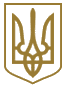 Про затвердження Порядку проведення медичних оглядів працівників певних категорійНаказ Міністерства охорони здоров'я України
від 21 травня 2007 року N 246Зареєстровано в Міністерстві юстиції України
23 липня 2007 р. за N 846/14113Із змінами і доповненнями, внесеними
наказом Міністерства охорони здоров'я України
від 14 лютого 2012 року N 107Відповідно до статті 17 Закону України "Про охорону праці", керуючись Положенням про Міністерство охорони здоров'я України, затвердженим Указом Президента України від 13.04.2011 N 467, НАКАЗУЮ:(преамбула із змінами, внесеними згідно з наказом
 Міністерства охорони здоров'я України від 14.02.2012 р. N 107)1. Затвердити Порядок проведення медичних оглядів працівників певних категорій, що додається.2. Заступнику директора Департаменту організації та розвитку медичної допомоги населенню Ждановій М. П. та директору Департаменту державного санітарно-епідеміологічного нагляду Пономаренку А. М., Міністру охорони здоров'я Автономної Республіки Крим, начальникам головних управлінь та управлінь охорони здоров'я обласних, Київської та Севастопольської міських державних адміністрацій:- абзац другий пункту 2 виключено(згідно з наказом Міністерства охорони
 здоров'я України від 14.02.2012 р. N 107,
у зв'язку з цим абзац третій вважати абзацом другим)- оперативну інформацію про хід виконання наказу та Порядку проведення медичних оглядів працівників певних категорій надавати щорічно МОЗ України до 1 березня за встановленою формою.3. Заступнику директора Департаменту організації та розвитку медичної допомоги населенню Ждановій М. П. та директору Департаменту державного санітарно-епідеміологічного нагляду Пономаренку А. М., Міністру охорони здоров'я Автономної Республіки Крим, начальникам головних управлінь та управлінь охорони здоров'я обласних, Київської та Севастопольської міських державних адміністрацій, керівникам закладів охорони здоров'я, підпорядкованих МОЗ України, та іншим центральним органам виконавчої влади, головному державному санітарному лікарю Автономної Республіки Крим, головним державним санітарним лікарям областей, міст Києва і Севастополя, на водному, залізничному, повітряному транспорті, об'єктів з особливим режимом роботи, директорам науково-дослідних інститутів гігієнічного профілю МОЗ та АМН України, ректорам вищих медичних навчальних закладів та закладів післядипломної освіти МОЗ України:- узяти до керівництва та виконання затверджений цим наказомПорядок проведення медичних оглядів працівників певних категорій;- забезпечити організацію навчання лікарів сучасним методам проведення медичних оглядів.4. Департаментам організації та розвитку медичної допомоги населенню (Жданова М. П.) та державного санітарно-епідеміологічного нагляду (Пономаренко А. М.) разом з Інститутом медицини праці Академії медичних наук України, спеціалізованими лікувально-профілактичними закладами, які мають право встановлювати діагноз щодо професійних захворювань, організувати навчання голів комісій з проведення медичних оглядів працівників, а також лікарів-терапевтів з питань сучасних методів проведення медичних оглядів.5. Департаменту державного санітарно-епідеміологічного нагляду (Пономаренко А. М.) подати в установленому порядку на державну реєстрацію цей наказ до Міністерства юстиції України.6. Визнати таким, що втратив чинність, наказ Міністерства охорони здоров'я України від 31.03.94 N 45 "Про затвердження Положення про порядок проведення медичних оглядів працівників певних категорій", зареєстрований в Міністерстві юстиції України 21.06.94 за N 136/345 (із змінами).7. Визнати такими, що не застосовуються на території України, додатки 1 і 2 до наказу Міністерства охорони здоров'я СРСР від 29 вересня 1989 року N 555 "О совершенствовании системы медицинских осмотров трудящихся и водителей индивидуальных транспортных средств" (із змінами).8. Контроль за виконанням наказу покласти на першого заступника Міністра охорони здоров'я України, головного державного санітарного лікаря України Бережнова С. П.ЗАТВЕРДЖЕНО
наказом Міністерства охорони здоров'я України
від 21 травня 2007 р. N 246Зареєстровано
в Міністерстві юстиції України
23 липня 2007 р. за N 846/14113ПОРЯДОК
ПРОВЕДЕННЯ МЕДИЧНИХ ОГЛЯДІВ ПРАЦІВНИКІВ ПЕВНИХ КАТЕГОРІЙІ. ЗАГАЛЬНІ ПОЛОЖЕННЯ1.1. Порядок проведення медичних оглядів працівників певних категорій (далі - Порядок), розроблений на виконання статті 17 Закону України "Про охорону праці", визначає процедуру проведення попереднього (під час прийняття на роботу) та періодичних (протягом трудової діяльності) медичних оглядів працівників, зайнятих на важких роботах, роботах із шкідливими чи небезпечними умовами праці або таких, де є потреба у професійному доборі, щорічному обов'язковому медичному огляді осіб віком до 21 року.1.2. Порядок призначений для: працівників, зайнятих на важких роботах, роботах із шкідливими чи небезпечними умовами праці або таких, де є потреба у професійному доборі, та осіб віком до 21 року підприємств, установ та організацій незалежно від форм власності, виду економічної діяльності та їх філій, інших відокремлених підрозділів; фізичних осіб - суб'єктів підприємницької діяльності, які відповідно до законодавства використовують найману працю (далі - роботодавці); осіб, які забезпечують себе роботою самостійно; закладів державної санітарно-епідеміологічної служби; закладів охорони здоров'я, військово-лікарських та відповідних комісій міністерств та інших центральних органів виконавчої влади, які здійснюють медичні огляди працівників, спеціалізованих закладів охорони здоров'я, які мають право встановлювати діагноз щодо професійних захворювань, кафедр та курсів професійних захворювань вищих медичних навчальних закладів III - IV рівнів акредитації (далі - заклади охорони здоров'я); робочих органів виконавчої дирекції Фонду соціального страхування від нещасних випадків на виробництві та професійних захворювань України (далі - робочі органи виконавчої дирекції Фонду).1.3. Обов'язкові попередній (під час прийняття на роботу) і періодичні (протягом трудової діяльності) медичні огляди проводяться для працівників, зайнятих на важких роботах, роботах із шкідливими чи небезпечними умовами праці або таких, де є потреба у професійному доборі, та щорічно для осіб віком до 21 року.1.4. Попередній медичний огляд проводиться під час прийняття на роботу з метою:- визначення стану здоров'я працівника і реєстрації вихідних об'єктивних показників здоров'я та можливості виконання без погіршення стану здоров'я професійних обов'язків в умовах дії конкретних шкідливих та небезпечних факторів виробничого середовища і трудового процесу;- виявлення професійних захворювань (отруєнь), що виникли раніше при роботі на попередніх виробництвах, та попередження виробничо зумовлених і професійних захворювань (отруєнь).1.5. Періодичні медичні огляди проводяться з метою:- своєчасного виявлення ранніх ознак гострих і хронічних професійних захворювань (отруєнь), загальних та виробничо зумовлених захворювань у працівників;- забезпечення динамічного спостереження за станом здоров'я працівників в умовах дії шкідливих та небезпечних виробничих факторів і трудового процесу;- вирішення питання щодо можливості працівника продовжувати роботу в умовах дії конкретних шкідливих та небезпечних виробничих факторів і трудового процесу;- розробки індивідуальних та групових лікувально-профілактичних та реабілітаційних заходів працівникам, що віднесені за результатами медичного огляду до групи ризику;- проведення відповідних оздоровчих заходів.ІІ. ЗАГАЛЬНІ ВИМОГИ ДО ПРОВЕДЕННЯ ПОПЕРЕДНЬОГО ТА ПЕРІОДИЧНИХ МЕДИЧНИХ ОГЛЯДІВ ПРАЦІВНИКІВ2.1. Попередній (періодичні) медичний огляд працівників проводиться закладами охорони здоров'я, що віднесені до другої, першої, вищої акредитаційної категорії за результатами державної акредитації відповідно до Порядку державної акредитації закладу охорони здоров'я, затвердженого постановою Кабінету Міністрів України від 15.07.97 N 765, а також спеціалізованими закладами охорони здоров'я, які мають право встановлювати остаточний діагноз щодо професійних захворювань, перелік яких затвердженонаказом МОЗ України від 25.03.2003 N 133, зареєстрованим в Міністерстві юстиції України 10.04.2003 за N 283/7604, вищими медичними навчальними закладами III - IV рівнів акредитації, які мають кафедри та курси професійних захворювань та проводять лабораторні, функціональні та інші дослідження і надають медико-санітарну допомогу за спеціальностями, що передбачені додатками 4 та 5 до пункту 2.6 цього Порядку.(пункт 2.1 у редакції наказу Міністерства
охорони здоров'я України від 14.02.2012 р. N 107)2.2. Заклади державної санітарно-епідеміологічної служби щорічно за заявкою роботодавця (його представника), за участю представника первинної профспілкової організації або уповноваженої працівниками особи визначають категорії працівників, які підлягають попередньому (періодичним) медичному огляду та до 1 грудня складають Акт визначення категорій працівників, які підлягають попередньому (періодичним) медичному огляду за формою, зазначеною у додатку 1.2.3. На підставі Акта визначення категорій працівників, які підлягають попередньому (періодичним) медичному огляду, роботодавець складає протягом місяця у чотирьох примірниках поіменні списки працівників, які підлягають періодичним медичним оглядам, за формою, зазначеною у додатку 2, на паперовому та електронному носіях, узгоджує їх у санітарно-епідеміологічній станції. Один примірник списку залишається на підприємстві (у відповідальної за організацію медогляду посадової особи), другий - надсилається до закладу охорони здоров'я, третій - до закладу державної санітарно-епідеміологічної служби, четвертий - до робочого органу виконавчої дирекції Фонду.2.4. Для проведення попереднього (періодичних) медичного огляду працівників роботодавець повинен укласти або вчасно поновити договір з закладом охорони здоров'я та надати йому список працівників, які підлягають попередньому (періодичним) медичному огляду.Під час прийняття на роботу в разі переведення на іншу важку роботу, роботу із шкідливими чи небезпечними умовами праці роботодавець повинен видати направлення на обов'язковий попередній медичний огляд працівника (далі - направлення) за формою, зазначеною у додатку 3.2.5. Роботодавець за рахунок власних коштів забезпечує організацію проведення медичних оглядів, витрати на поглиблене медичне обстеження працівника з підозрою на професійні та виробничо зумовлені захворювання та їх медичну реабілітацію, диспансеризацію працівників груп ризику розвитку професійних захворювань.2.6. Періодичність проведення медичних оглядів, фах лікарів, які беруть участь у їх проведенні, перелік необхідних лабораторних, функціональних та інших досліджень, медичні протипоказання допуску до виконання робіт, пов'язані із впливом виробничих факторів, визначені в Переліку шкідливих та небезпечних факторів виробничого середовища і трудового процесу, при роботі з якими обов'язкові попередній (періодичні) медичний огляд працівників, наведеному в додатку 4, та Переліку робіт, для виконанні яких є обов'язковим попередній (періодичні) медичний огляд працівників, наведеному в додатку 5.2.7. Періодичність проведення медичних оглядів у закладах охорони здоров'я може змінюватися закладом державної санітарно-епідемічної служби, виходячи з конкретної санітарно-гігієнічної та епідемічної ситуації, але не рідше одного разу на два роки.2.8. Проведення попереднього (періодичних) медичного огляду здійснюється комісією з проведення медичних оглядів закладів охорони здоров'я (далі - Комісія). Комісію очолює заступник головного лікаря або уповноважена головним лікарем особа, який має підготовку з професійної патології.Комісія має право доповнювати види та обсяги необхідних обстежень і досліджень з урахуванням специфіки дії виробничих факторів і медичних протипоказань.До складу Комісії входять обов'язково терапевт, лікарі, які пройшли підготовку з профпатології. При відсутності окремих лікарів до проведення медичних оглядів залучаються на договірній основі спеціалісти з інших закладів охорони здоров'я. Комісія забезпечує проведення необхідних лабораторних, функціональних та інших досліджень.2.9. На підставі списку працівників, які підлягають періодичним медоглядам, заклад охорони здоров'я складає план-графік їх проведення, погоджує його з роботодавцем і закладом державної санітарно-епідеміологічної служби.У плані-графіку вказуються строки проведення медоглядів, лабораторні, функціональні та інші дослідження та лікарі, залучені до їх проведення. Медогляд лікарями проводиться тільки за наявності результатів зазначених досліджень.2.10. Для проходження медичного огляду працівник пред'являє до Комісії паспорт або інший документ, що посвідчує його особу, та Медичну карту амбулаторного хворого, при попередньому медогляді пред'являє направлення, видане роботодавцем за встановленою формою.2.11. Працівники, для яких є обов'язковим первинний і періодичний профілактичні наркологічні огляди, повинні надати Комісії сертифікат про проходження профілактичного наркологічного огляду відповідно до постанови Кабінету Міністрів України від 06.11.97 N 1238 "Про обов'язковий профілактичний наркологічний огляд і порядок його проведення" (із змінами).2.12. Працівники, для яких є обов'язковими попередній та періодичні психіатричні огляди, повинні надати Комісії, що проводить медичний огляд, довідку про проходження попереднього (періодичного) психіатричного огляду відповідно до Порядку проведення обов'язкових попередніх та періодичних психіатричних оглядів, затвердженого постановою Кабінету Міністрів України від 27.09.2000 N 1465 (із змінами).2.13. Працівники, зайняті на роботах, що потребують професійного добору, повинні надати Комісії, яка проводить медичний огляд, висновок психофізіологічної експертизи.2.14. Працівники транспортних засобів проходять попередні (періодичні) медичні огляди як працівники, зайняті на важких роботах, роботах із шкідливими чи небезпечними умовами праці, з урахуванням специфіки діяльності, шкідливих та небезпечних факторів виробничого середовища і трудового процесу, окрім тих, які підлягають оглядам відповідно до наказу МОЗ та МВС України від 05.06.2000 N 124/345 "Про затвердження Положення про медичний огляд кандидатів у водії та водіїв транспортних засобів", зареєстрованого в Мін'юсті 18.07.2000 за N 435/4656.2.15. Окремі лабораторні, функціональні та інші дослідження, які проводились під час перебування працівника в стаціонарі або в період звернення працівника за медичною допомогою, можуть ураховуватись при проведенні медоглядів, але не більше ніж за 3 місяці до проведення медогляду.При вирішенні питання про придатність до роботи конкретного працівника при попередньому (під час прийняття на роботу) медогляді Комісія керується медичними протипоказаннями, визначеними в Переліку шкідливих та небезпечних факторів виробничого середовища і трудового процесу, при роботі з якими обов'язковий попередній (періодичні) медичний огляд працівників, Переліку робіт, для виконання яких є обов'язковим попередній (періодичні) медичний огляд працівників, Переліку загальних медичних протипоказань до роботи із шкідливими та небезпечними факторами виробничого середовища і трудового процесу, наведеному в додатку 6.Питання придатності до роботи в кожному окремому випадку вирішується індивідуально з урахуванням особливостей функціонального стану організму (характеру, ступеня прояву патологічного процесу, наявності хронічних захворювань), умов праці та результатів додаткових методів обстеження.Кожен лікар, який бере участь в обстеженні пацієнта, дає висновок щодо стану здоров'я працівника, підтверджує його особистим підписом та особистою печаткою, бере участь в остаточному обговоренні придатності обстежуваної особи до роботи в обраній професії та в разі необхідності визначає лікувально-оздоровчі заходи.2.16. Результати попереднього (періодичних) медичного огляду працівників і висновок Комісії про стан здоров'я заносяться до Картки працівника, який підлягає попередньому (періодичним) медичному огляду (далі - Картка працівника) за формою, зазначеною у додатку 7, і до Медичної картки амбулаторного хворого (форма 025/о, затверджена наказом МОЗ України від 27.12.99 N 302 "Про затвердження форм облікової статистичної документації, що використовується в поліклініках (амбулаторіях)".(абзац перший пункту 2.16 із змінами, внесеними згідно з наказом
 Міністерства охорони здоров'я України від 14.02.2012 р. N 107)У Картці працівника зазначаються скарги працівника на стан здоров'я, анамнез, результати медичного огляду, лабораторних, функціональних та інших досліджень, діагноз, висновок про професійну придатність працівника працювати за своєю професією.Картка працівника містить конфіденційну інформацію, зберігається у закладі охорони здоров'я, що проводить медичний огляд на підставі укладеного договору з роботодавцем протягом трудової діяльності працівника, надається Комісії під час проведення медичних оглядів.(абзац третій пункту 2.16 із змінами, внесеними згідно з наказом
 Міністерства охорони здоров'я України від 14.02.2012 р. N 107)На підставі Картки працівника Комісією видається працівнику медична довідка про проходження попереднього (періодичного) медичного огляду працівника за формою, зазначеною у додатку 8.У разі зміни місця роботи Картка працівника видається працівнику під підпис для проходження медичного огляду за новим місцем роботи.(абзац п'ятий пункту 2.16 у редакції наказу Міністерства
 охорони здоров'я України від 14.02.2012 р. N 107)Копія Картки працівника зберігається в архіві закладу охорони здоров'я, що проводив медичний огляд на підставі укладеного договору з роботодавцем протягом 15 років після звільнення працівника.(абзац шостий пункту 2.16 із змінами, внесеними згідно з наказом
 Міністерства охорони здоров'я України від 14.02.2012 р. N 107)2.17. За результатами періодичних медичних оглядів (протягом місяця після їх закінчення) Комісія оформляє Заключний акт за результатами періодичного медичного огляду працівників (далі - Заключний акт) за формою, зазначеною у додатку 9, який складається у шести примірниках - один примірник залишається в закладі охорони здоров'я, що проводив медогляд, інші надаються роботодавцю, представнику профспілкової організації або вповноваженій працівниками особі, профпатологу, закладу державної санітарно-епідеміологічної служби, робочому органу виконавчої дирекції Фонду.2.18. У разі необхідності Комісія має право направити працівника з підозрою на захворювання, а також працівника зі стажем роботи більше 10 років на додаткові обстеження, консультації та оздоровчі заходи в спеціалізовані заклади охорони здоров'я, на кафедри та курси професійних захворювань вищих медичних навчальних закладів і закладів післядипломної освіти.2.19. Якщо при проведенні періодичного медичного огляду виникають підозри щодо наявності в працівника професійного захворювання, заклад охорони здоров'я надсилає запит на складання санітарно-гігієнічної характеристики умов праці працівника при підозрі в нього професійного захворювання (отруєння) до державної санітарно-епідеміологічної служби, що обслуговує територію, де міститься підприємство, у відповідності до Порядку складання та вимог до санітарно-гігієнічних характеристик умов праці, затвердженого наказом МОЗ України від 13.12.2004 N 614, зареєстрованого в Міністерстві юстиції України 23.02.2005 за N 260/10540, а також надсилає його в установленому порядку до профпатолога міста, району, області, які направляють хворого в спеціалізовані заклади охорони здоров'я, які мають право встановлювати діагноз щодо професійних захворювань.2.20. Термін зберігання Заключного акта 5 років.2.21. Роботодавець зберігає за працівником на період проходження медогляду місце роботи (посаду) і середній заробіток та за результатами медичного огляду інформує працівника про можливість (неможливість) продовжувати роботу за професією.2.22. Контроль за організацією проведення попередніх та періодичних медоглядів покладається на заклади державної санепідслужби, за якістю проведення медоглядів - на органи охорони здоров'я та спеціалізовані заклади охорони здоров'я, які мають право встановлювати діагноз щодо професійних захворювань.2.23. Науково-дослідні установи гігієнічного профілю разом із закладами державної санепідслужби проводять вибіркову експертну оцінку медичних оглядів працівників певних категорій відповідно до визначених наказом МОЗ України та АМН України від 08.05.2002 N 166/32 "Щодо закріплення за науково-дослідними інститутами гігієнічного профілю галузей економіки та адміністративних територій з питань гігієни праці та профпатології" галузей економіки та адміністративних територій з питань гігієни праці та профпатології.2.24. Оперативна інформація за результатами проведення попереднього (періодичних) медичних оглядів працівників, зайнятих на важких роботах, роботах із шкідливими чи небезпечними умовами праці за формою, зазначеною у додатку 10, надається закладами охорони здоров'я та закладами державної санітарно-епідеміологічної служби до закладів охорони здоров'я вищого рівня за підпорядкуванням - Міністру охорони здоров'я Автономної Республіки Крим, начальникам головних управлінь та управлінь охорони здоров'я обласних, Київської та Севастопольської міських державних адміністрацій, керівникам закладів охорони здоров'я, підпорядкованих МОЗ України, а також іншим центральним органам виконавчої влади, головному державному санітарному лікарю Автономної Республіки Крим, головним державним санітарним лікарям областей, міст Києва і Севастополя, на водному, залізничному, повітряному транспорті, об'єктам з особливим режимом роботи, Міністерству оборони України, Міністерству внутрішніх справ України, Адміністрації Державної прикордонної служби України, Службі безпеки України, Державному департаменту України з питань виконання покарань та профпатологу міста, району, області.2.25. Питання розслідування, обліку профзахворювань, відшкодування шкоди, заподіяної здоров'ю або життю працівника при виконанні ним трудових обов'язків, визначення ступеня втрати працездатності, інвалідності, пенсійного забезпечення у зв'язку з професійними захворюваннями регламентуються чинним законодавством України.2.26. Міністерства, інші центральні органи виконавчої влади можуть з метою врахування особливостей галузі розробляти за узгодженням з Міністерством охорони здоров'я України галузеві нормативні акти щодо проведення медичних оглядів працівників конкретних категорій.2.27. Результати медичного огляду можуть бути оскаржені роботодавцем або громадянином у закладах охорони здоров'я вищого рівня або в судовому порядку.ІІІ. ОРГАНІЗАЦІЯ ПРОВЕДЕННЯ МЕДИЧНИХ ОГЛЯДІВ РОБОТОДАВЦЕМРоботодавець:3.1. Організовує лабораторні дослідження умов праці з визначенням шкідливих та небезпечних факторів виробничого середовища і трудового процесу на конкретних робочих місцях працівників відповідно до гігієнічної класифікації праці за показниками шкідливості та небезпечності факторів виробничого середовища, важкості і напруженості трудового процесу з метою визначення категорій працівників, які підлягають попередньому (періодичним) медичному огляду, і подає ці дані відповідній санітарно-епідеміологічній станції.3.2. Повинен під час укладання трудового договору поінформувати працівника під підписку про умови праці та про наявність на його робочому місці небезпечних і шкідливих виробничих факторів, які ще не усунуто, можливі наслідки їх впливу на здоров'я та про права працівника на пільги і компенсації за роботу в таких умовах відповідно до законодавства і колективного договору.Працівнику не може пропонуватися робота, яка за медичним висновком протипоказана йому за станом здоров'я. До виконання робіт підвищеної небезпеки та тих, що потребують професійного добору, допускаються особи за наявності висновку психофізіологічної експертизи.3.3. Погоджує план-графік проведення медичних оглядів закладами охорони здоров'я.3.4. Забезпечує своєчасну та організовану явку працівників на медичні огляди та обстеження.3.5. Здійснює контроль за проведенням медоглядів у строки, погоджені з закладами охорони здоров'я, призначає відповідальних осіб за організацію медогляду.3.6. Відсторонює від роботи працівників, які не пройшли в установлений термін медичні огляди, та не допускає до роботи працівників, яким за медичним висновком така робота протипоказана за станом здоров'я.3.7. Забезпечує проведення відповідних оздоровчих заходів Заключного акта у повному обсязі та усуває причини, що призводять до професійних захворювань (отруєнь).3.8. Забезпечує за свій рахунок позачерговий медичний огляд працівників:- за заявою працівника, якщо він вважає, що погіршення стану його здоров'я пов'язане з умовами праці;- за своєю ініціативою, якщо стан здоров'я працівника не дає змоги йому виконувати свої трудові обов'язки.3.9. Має право в установленому законодавством порядку притягнути працівника, який ухиляється від проходження обов'язкового медичного огляду, до дисциплінарної відповідальності, та відсторонити його від роботи без збереження заробітної плати.3.10. Приймає на роботу неповнолітніх лише після попереднього медичного огляду.IV. ОРГАНІЗАЦІЯ І ПРОВЕДЕННЯ МЕДОГЛЯДІВ ЛІКУВАЛЬНО-ПРОФІЛАКТИЧНИМИ ТА САНІТАРНО-ЕПІДЕМІОЛОГІЧНИМИ ЗАКЛАДАМИ4.1. Заклади охорони здоров'я:4.1.1. Укладають договір з роботодавцем про проведення попереднього (періодичних) медичного огляду працівників, зайнятих на важких роботах, роботах із шкідливими чи небезпечними умовами праці або таких, де є потреба у професійному доборі, щорічного обов'язкового медичного огляду осіб віком до 21 року.4.1.2. Видає наказ про створення комісії з проведення медоглядів з визначенням часу, місця їх проведення, переліку лікарів, обсягів лабораторних, функціональних та інших досліджень згідно з Переліком шкідливих та небезпечних факторів виробничого середовища і трудового процесу та Переліком робіт, для виконання яких є обов'язковим попередній (періодичні) медичні огляди працівників.4.1.3. Залучає до проведення медоглядів лікарів, які мають підготовку з профпатології та обізнані з умовами праці працівників, особливостями виробництва та шкідливими факторами виробничого середовища, їх гігієнічною оцінкою й можливою професійною патологією на даній дільниці, у цеху, на виробництві.4.1.4. Визначає оздоровчі заходи (рекомендації) як щодо кожного працівника, так і професійних груп, до яких входять: динамічне обстеження та лікування, реабілітація, диспансерний нагляд за станом здоров'я працівників груп ризику професійних захворювань, тимчасове переведення за станом здоров'я на іншу роботу, направлення на медико-соціально-експертну комісію (МСЕК), військово-лікарську комісію (ВЛК) тощо.4.1.5. Приймає рішення про профпридатність працівника, про що робиться запис у Картці працівника.4.2. Спеціалізовані заклади охорони здоров'я, які мають право встановлювати діагноз щодо професійних захворювань, кафедри та курси професійних захворювань вищих медичних навчальних закладів та закладів післядипломної освіти:4.2.1. Розробляють:а) нормативні і методичні документи з науково-організаційних засад проведення медичних оглядів та профдобору, експертизи їх якості та оцінки результатів;б) критерії визначення категорій працівників, які підлягають медичним оглядам та профдобору;в) медико-біологічні показники та маркери розвитку професійних захворювань (отруєнь) і критерії віднесення захворювань до виробничо зумовлених;г) стандарти:- профілактики, ранньої діагностики та лікування профзахворювань;- медичної реабілітації працівників з ризиком розвитку профзахворювань та хворих на профзахворювання;ґ) методи:- вивчення віддалених наслідків дії на організм шкідливих чи небезпечних факторів виробничого середовища і трудового процесу, експертизи якості та оцінки результатів медичних оглядів.4.2.2. Проводять поглиблене медичне обстеження працівників за направленням головного спеціаліста з професійної патології Автономної Республіки Крим, області, міста для уточнення діагнозу, лікування, медичної реабілітації.4.2.3. Проводять на підставі укладеного договору з роботодавцем медичні огляди працівників підприємств з оформленням результатів проведених медоглядів у відповідності до визначеного порядку. Про терміни проведення медоглядів і їх результати повідомляють заклади державної санепідслужби.4.2.4. За результатами медоглядів здійснюють диспансеризацію працівників групи ризику, а також з підозрою на профзахворювання, їх лікування та реабілітацію.4.2.5. Проводять підвищення кваліфікації фахівців з професійної патології: навчання профпатологів, голів комісій з проведення медоглядів працівників, лікарів-терапевтів та лікарів інших спеціальностей, які проводять медичні огляди з питань сучасних методів проведення медоглядів.4.3. Заклади державної санітарно-епідеміологічної служби:4.3.1. Здійснюють контроль за своєчасністю та повнотою проведення медоглядів.4.3.2. Погоджують списки працівників, які підлягають періодичним медоглядам, та план-графік проведення медогляду закладами охорони здоров'я.4.3.3. Беруть участь:а) в ознайомленні лікарів закладів охорони здоров'я щодо особливостей умов праці та можливого впливу шкідливих та небезпечних факторів виробничого середовища і трудового процесу на працівників;б) у складанні Заключного акта працівників за встановленою Порядком формою;в) у розробці санітарно-протиепідемічних заходів;г) за результатами медоглядів, на запит закладів охорони здоров'я, складають санітарно-гігієнічну характеристику умов праці або інформаційну довідку про умови праці працівника при підозрі в нього професійного захворювання (отруєння);ґ) в експертній оцінці своєчасності, повноти якості проведення медичних оглядів, виконанні оздоровчих заходів Заключного акта разом з профпатологом.4.3.4. У межах повноважень вирішують питання про тимчасове призупинення медоглядів або притягнення до адміністративної відповідальності роботодавців і керівників закладів охорони здоров'я згідно з чинним законодавством.4.3.5. Подають роботодавцю та, у разі потреби, органам виконавчої влади та місцевого самоврядування, робочому органу виконавчої дирекції Фонду пропозиції щодо профілактики професійних захворювань (отруєнь), поліпшення умов праці.Додаток 1
до пункту 2.2 Порядку проведення медичних оглядів працівників певних категорійАКТ
визначення категорії працівників, які підлягають попередньому (періодичним) медичному огляду________________________________________________________
(найменування підприємства, відомча належність)від "___" ____________ 200 р.Додаток 2
до пункту 2.3 Порядку проведення медичних оглядів працівників певних категорійСПИСОК
працівників, які підлягають періодичним медичним оглядам____________
1 Графи 11 та 12 заповнюються комісією закладу охорони здоров'я, що проводить медичний огляд.Додаток 3
до пункту 2.4 Порядку проведення медичних оглядів працівників певних категорійНАПРАВЛЕННЯ
на обов'язковий попередній медичний огляд працівника(зворотний бік)Висновок медичної комісіїДодаток 4
до пункту 2.6 Порядку проведення медичних оглядів працівників певних категорійПЕРЕЛІК
шкідливих та небезпечних факторів виробничого середовища і трудового процесу, при роботі з якими обов'язкові попередній (періодичні) медичний огляд працівниківЗагальні положення:1. У медичних оглядах обов'язкова участь терапевта; фахівці іншого медичного профілю залучаються до складу медичних комісій з урахуванням характеру дії шкідливих та небезпечних факторів виробничого середовища і трудового процесу на стан здоров'я працівників.2. Обов'язково враховуються перелік загальних медичних протипоказань до роботи із шкідливими та небезпечними факторами виробничого середовища і трудового процесу, додаткові протипоказання у відповідності до конкретних виробничих факторів, що приведені в цьому Переліку.3. Працівникам, які підлягають попередньому (періодичним) медичним оглядам, в обов'язковому порядку проводиться: дослідження крові (Hb, лейкоцити, ШОЕ) та ЕКГ.4. При попередньому медичному огляді обов'язково проводиться рентгенографія органів грудної клітки у прямій проекції, а при періодичному - флюорографія, за винятком пунктів цього додатка, де вказана обов'язкова рентгенографія органів грудної клітки.5. При проведенні попереднього (періодичних) медичних оглядів жінок оглядає акушер-гінеколог з проведенням бактеріологічного (на флору) і цитологічного (на атипічні клітини) дослідження. Строки таких оглядів повинні збігатися зі строками періодичних медичних оглядів, але не рідше ніж 1 раз на рік.6. Речовини, які визначені в переліку значком "А", належать до алергенів, значком "К", - до канцерогенів, значком "П" - до подразнювальних, значком "Ф" - до тих, що володіють фіброгенною дією, значком "Н" - до тих, що мають наркотичний ефект. За необхідності уточнення віднесення конкретної хімічної речовини до класу алергенів та канцерогенів слід керуватися гігієнічними нормативами - Переліком промислових алергенів, затвердженим наказом МОЗ України від 02.03.2007 за N 99, зареєстрованим в Мін'юсті 28.03.2007 за N 285/13552, та Переліком речовин, продуктів, виробничих процесів, побутових та природних факторів, канцерогенних для людини, затвердженим наказом МОЗ України від 13.01.2006 за N 7, зареєстрованим у Мін'юсті 06.02.2006 за N 100/11974.____________
* Проведення цього дослідження обов'язкове при попередньому медичному огляді та за показаннями при періодичному;** За наявності захворювання питання про професійну придатність вирішується індивідуально з урахуванням його перебігу та стажу роботи.Додаток 5
до пункту 2.6 Порядку проведення медичних оглядів працівників певних категорійПЕРЕЛІК
робіт, для виконання яких є обов'язковим попередній (періодичні) медичний огляд працівниківЗагальні положення1. У медичних оглядах обов'язкова участь терапевта; фахівці іншого медичного профілю залучаються до складу медичних комісій з урахуванням характеру дії шкідливих та небезпечних факторів виробничого середовища і трудового процесу на стан здоров'я працівників.2. Обов'язково враховується перелік загальних медичних протипоказань до роботи із шкідливими та небезпечними факторами виробничого середовища і трудового процесу і додаткові протипоказання у відповідності до конкретних умов праці, що наведені в цьому Переліку.3. Працівникам, які підлягають попередньому (періодичним) медичному огляду, в обов'язковому порядку проводяться: дослідження крові (НВ, лейкоцити, ШОЕ) та ЕКГ.4. При попередньому медичному огляді обов'язково проводиться рентгенографія органів грудної клітки у прямій проекції, а при періодичному - флюорографія, за винятком тих пунктів додатка, де вказана обов'язкова рентгенографія грудної клітки.5. При проведенні попереднього (періодичних) медичного огляду жінок акушер-гінеколог здійснює бактеріологічне (на флору) і цитологічне (на атипічні клітини) дослідження. Строки таких оглядів повинні збігатися зі строками періодичних медичних оглядів, але не рідше ніж 1 раз на рік.____________
* Проведення дослідження обов'язкове при попередньому медичному огляді та за показаннями при періодичному.** При наявності захворювання питання про професійну придатність вирішується індивідуально з урахуванням їх перебігу та стажу роботи.*** Роботами на висоті слід уважати всі роботи, які виконуються на висоті 1,5 м від поверхні ґрунту, покриття або робочого настилу, над якими здійснюються роботи з монтажних пристосувань чи безпосередньо з елементів конструкції, обладнання, машин, механізмів при їх установці, експлуатації, монтажу.**** Верхолазними визнавати усі роботи, коли основним засобом забезпечення робітників від падіння з висоти в усі моменти роботи і пересування є запобіжний пояс.Додаток 6
до п. 2.15 Порядку проведення медичних оглядів працівників певних категорійПЕРЕЛІК
загальних медичних протипоказань до роботи із шкідливими та небезпечними факторами виробничого середовища і трудового процесу1. Спадкові аномалії органів із вираженою недостатністю їх функції4.2. Органічні захворювання центральної нервової системи зі стійкими вираженими порушеннями функції.3. Психічні захворювання та подібні їм стани, що підлягають обов'язковому диспансерному нагляду в психоневрологічних диспансерах, епілепсія та інші пароксизмальні розлади свідомості. У разі виражених форм пограничних психічних захворювань питання про придатність до певних робіт вирішується комісією психоневрологічного закладу індивідуально1.4. Наркоманії, токсикоманії, хронічний алкоголізм1.5. Захворювання ендокринної системи, що супроводжуються значними порушеннями функції (стадія декомпенсації).6. Злоякісні новоутворення (після проведення лікування питання може бути вирішене індивідуально при відсутності абсолютних протипоказань).7. Усі злоякісні хвороби системи крові.8. Гіпертонічна хвороба III стадії та II стадії (кризовий перебіг)2.9. Хвороби серця з недостатністю кровообігу3, 2, з стійкими порушеннями ритму.10. Хронічні захворювання легенів з дихальною і легенево-серцевою недостатністю3, 2.11. Бронхіальна астма тяжкого перебігу з розладами дихання та кровообігу.12. Активні форми туберкульозу будь-якої локалізації.13. Виразкова хвороба шлунка, 12-палої кишки з хронічним рецидивним перебігом та схильністю до ускладнень.14. Цирози печінки та активні хронічні гепатити.15. Хронічні хвороби нирок із проявами ниркової недостатності2.16. Системні хвороби сполучної тканини.17. Хвороби периферичної нервової та кістково-м'язової системи зі стійкими розладами функції.18. Вагітність та період лактації.19. Звичне невиношування вагітності та аномалії плоду в анамнезі у жінок дітородного періоду.20. Глаукома декомпенсована.21. Професійне захворювання є протипоказанням для роботи в умовах із шкідливим та небезпечним фактором виробничого середовища і трудового процесу, вплив якого призвів до його розвитку2.22. Не допускається залучення неповнолітніх до праці на важких роботах і на роботах із шкідливими або небезпечними умовами праці.____________
1 Заключення психіатра, нарколога.2 При періодичному медогляді питання про профпридатність вирішується індивідуально.3 Ступінь порушення функції органів (систем) установлюється відповідним фахівцем з урахуванням лабораторно-інструментальних методів дослідження.4 Глухі від народження чи з дитинства можуть працювати тільки в індивідуально створених умовах.Додаток 7
до пункту 2.16 Порядку проведення медичних оглядів працівників певних категорійКАРТКА
працівника, який підлягає попередньому (періодичному) медичному огляду____________
* Згідно з Переліком шкідливих та небезпечних факторів виробничого середовища і трудового процесу, при роботі з якими обов'язкові попередні (періодичні) медичні огляди працівників, та Переліком робіт, для виконання яких є обов'язковим попередній (періодичні) медичні огляди працівників.Пункти 1 - 12 заповнюються в ході підготовки до медоглядів медичною сестрою або фельдшером закладу охорони здоров'я згідно із списком працівників, які підлягають медичному огляду.** Кожний лікар уносить скарги, анамнез, об'єктивний стан, повний діагноз, який завіряється особистою печаткою лікаря.*** Працівник власноручним підписом підтверджує наявність або відсутність скарг на стан здоров'я на момент обстеження.При ризику розвитку алергічних та онкозахворювань обов'язковий спадковий анамнез при попередньому медогляді.Додаток 8
до пункту 2.16 Порядку проведення медичних оглядів працівників певних категорійМедична довідка
про проходження попереднього (періодичного) медичного огляду працівника N ___Додаток 9
до пункту 2.17 Порядку проведення медичних оглядів працівників певних категорійЗАКЛЮЧНИЙ АКТ
за результатами періодичного медичного огляду працівників______________________________
(найменування підприємства, цех)від "___" ____________ 200 р.Додаток 10
до пункту 2.24 Порядку проведення медичних оглядів працівників певних категорійОПЕРАТИВНА ІНФОРМАЦІЯ
за результатами проведення періодичних медичних оглядів працівників, зайнятих на важких роботах, роботах із шкідливими чи небезпечними умовами праціза 200_ рік____________________________________________________________________
(найменування закладу охорони здоров'я)I. Кількість оглянутих працівників, які підлягали періодичному медичному огляду ______________________________________МіністрЮ. О. ГайдаєвПОГОДЖЕНО:Перший заступник Міністра
вугільної промисловості України 
Ю. Є. ЗюковЗаступник Міністра з питань
надзвичайних ситуацій та у справах
захисту населення від наслідків
Чорнобильської катастрофи 
 
 
В. П. БутВ. о. заступника Міністра
палива та енергетики України 
Ю. Я. ІоффеПерший заступник Міністра
промислової політики України 
Д. В. КолєсніковПерший заступник Голови
Державного комітету України
з промислової безпеки, охорони
праці та гірничого нагляду 
 
 
Г. М. СусловЗаступник голови Федерації
профспілок України 
С. Я. УкраїнецьДиректор виконавчої дирекції
Фонду соціального страхування від
нещасних випадків на виробництві
та професійних захворювань України 
 
 
Ю. Є. МельніковЗаступник Міністра праці та
соціальної політики України 
М. О. СолдатенкоГолова Державного комітету
ядерного регулювання України 
О. А. Миколайчук(У тексті Порядку нумерацію розділів арабськими цифрами замінено нумерацією римськими цифрами; у тексті Порядку та додатків до нього слова "лікувально-профілактичні заклади" та "ЛПЗ" у всіх відмінках замінено словами "заклади охорони здоров'я" у відповідних відмінках згідно з наказом Міністерства охорони здоров'я України від 14 лютого 2012 року N 107)Директор Департаменту
розвитку медичної допомоги 
М. П. ЖдановаДиректор Департаменту державного
санітарно-епідеміологічного нагляду 
А. М. ПономаренкоПОГОДЖЕНО:Заступник Міністра
аграрної політики України 
В. К. МоцнийЛікарем з гігієни праці _______________________________________________________________
                                                                                     (прізвище, ім'я, по батькові)
_________________________________________________________________________________
                                                                        (назва закладу державної санепідслужби)
за участю роботодавця _____________________________________________________________
                                                                                    (прізвище, ім'я, по батькові)
та представника профспілкової організації або уповноваженої працівниками особи
__________________________________________________________________________________
                                                                                  (прізвище, ім'я, по батькові)
визначено категорії працівників, які підлягають попередньому (періодичним) медичному огляду в 200_ році.N з/пНазва цеху
(дільниці)Професія (посада) за ДК 003:2005Кількість працівників за цією професією (тільки для періодичних медичних оглядів)Назва шкідливих та небезпечних факторів і N пункту та підпунктів Переліку шкідливих та небезпечних факторів виробничого середовища і трудового процесу, при роботі з якими обов'язковий попередній (періодичні) медичний огляд працівниківНазва робіт і N пункту та підпунктів Переліку робіт, для виконання яких є обов'язковим попередній (періодичні) медичний огляд працівниківКількість осіб, які підлягають огляду (тільки для періодичних медичних оглядів)Кількість осіб, які підлягають огляду (тільки для періодичних медичних оглядів)N з/пНазва цеху
(дільниці)Професія (посада) за ДК 003:2005Кількість працівників за цією професією (тільки для періодичних медичних оглядів)Назва шкідливих та небезпечних факторів і N пункту та підпунктів Переліку шкідливих та небезпечних факторів виробничого середовища і трудового процесу, при роботі з якими обов'язковий попередній (періодичні) медичний огляд працівниківНазва робіт і N пункту та підпунктів Переліку робіт, для виконання яких є обов'язковим попередній (періодичні) медичний огляд працівниківусьогоу т. ч. жінок12345678УсьогоУсьогоУсьогоУсьогоУсьогоУсьогоУсьогоУсьогоЛікар з гігієни праціМ. П.__________
(підпис)__________________________
(прізвище, ім'я, по батькові)РоботодавецьМ. П.__________
(підпис)__________________________
(прізвище, ім'я, по батькові)Представник профспілкової
організації (вповноважена особа)__________
(підпис)__________________________
(прізвище, ім'я, по батькові)Директор Департаменту
розвитку медичної допомоги 
М. П. ЖдановаДиректор Департаменту державного
санітарно-епідеміологічного нагляду 
А. М. Пономаренко__________________________________________________ у 200_ році
(найменування підприємства)Табельний
N з/пЦех, дільницяПрізвище, ім'я, по батьковіСтать
(ч/ж)Дата і рік народженняПрофесія, (посада) за ДК 003:2005Стаж роботи в даних умовахДата остан-
нього оглядуНазва шкідливих та небезпечних факторів і N пункту та підпунктів Переліку шкідливих та небезпечних факторів виробничого середовища і трудового процесу, при роботі з якими обов'язковий попередній (періодичні) медичний огляд працівниківНазва робіт і N пункту та підпунктів Переліку робіт, для виконання яких є обов'яз-
ковим попередній (періодичні) медичний огляд праців-
никівПідлягає огляду1Підлягає огляду1Табельний
N з/пЦех, дільницяПрізвище, ім'я, по батьковіСтать
(ч/ж)Дата і рік народженняПрофесія, (посада) за ДК 003:2005Стаж роботи в даних умовахДата остан-
нього оглядуНазва шкідливих та небезпечних факторів і N пункту та підпунктів Переліку шкідливих та небезпечних факторів виробничого середовища і трудового процесу, при роботі з якими обов'язковий попередній (періодичні) медичний огляд працівниківНазва робіт і N пункту та підпунктів Переліку робіт, для виконання яких є обов'яз-
ковим попередній (періодичні) медичний огляд праців-
никівлікарівлабо-
раторні, функціо-
нальні та інші дослід-
ження (указати, які)123456789101112Уповноважена роботодавцем особа____________
(підпис)__________________________
(прізвище, ім'я, по батькові)Погоджено:Лікар з гігієни праці____________
(підпис)__________________________
(прізвище, ім'я, по батькові)М. П.Дата____________
(число, місяць, рік)Директор Департаменту
розвитку медичної допомоги 
М. П. ЖдановаДиректор Департаменту державного
санітарно-епідеміологічного нагляду 
А. М. ПономаренкоПрізвище ________________________________________________________________________
Ім'я _____________________________________________________________________________
По батькові ______________________________________________________________________
Рік народження ___________________________________________________________________
Обрана професія (посада) за ДК 003:2005 _____________________________________________
Характеристика умов праці:
_________________________________________________________________________________
   Назва шкідливих та небезпечних факторів і N пункту та підпунктів Переліку шкідливих та небезпечних факторів виробничого середовища і трудового процесу, при роботі з якими обов'язковий попередній (періодичні) медичний огляд працівників
________________________________________________________________________________
Назва робіт і N пункту та підпунктів Переліку робіт, для виконання яких є обов'язковим попередній (періодичні) медичний огляд працівниківПрізвище ________________________________________________________________________
Ім'я _____________________________________________________________________________
По батькові ______________________________________________________________________
Рік народження ___________________________________________________________________
Обрана професія (посада) за ДК 003:2005 _____________________________________________
Характеристика умов праці:
_________________________________________________________________________________
   Назва шкідливих та небезпечних факторів і N пункту та підпунктів Переліку шкідливих та небезпечних факторів виробничого середовища і трудового процесу, при роботі з якими обов'язковий попередній (періодичні) медичний огляд працівників
________________________________________________________________________________
Назва робіт і N пункту та підпунктів Переліку робіт, для виконання яких є обов'язковим попередній (періодичні) медичний огляд працівниківПрізвище ________________________________________________________________________
Ім'я _____________________________________________________________________________
По батькові ______________________________________________________________________
Рік народження ___________________________________________________________________
Обрана професія (посада) за ДК 003:2005 _____________________________________________
Характеристика умов праці:
_________________________________________________________________________________
   Назва шкідливих та небезпечних факторів і N пункту та підпунктів Переліку шкідливих та небезпечних факторів виробничого середовища і трудового процесу, при роботі з якими обов'язковий попередній (періодичні) медичний огляд працівників
________________________________________________________________________________
Назва робіт і N пункту та підпунктів Переліку робіт, для виконання яких є обов'язковим попередній (періодичні) медичний огляд працівниківПідпис уповноваженої роботодавцем особи__________
(підпис)______________________
(прізвище та ініціали) 
Дата ____________
         (число, місяць, рік)Прізвище ____________________________________________________________________
Ім'я _________________________________________________________________________
По батькові __________________________________________________________________
Рік народження _______________________________________________________________
Працевлаштовується за професією (посадою) ______________________________________Придатний (не придатний) до роботи ______________________________________________
                                                                                                              (прізвище, ім'я, по батькові)
за професією за ДК 003:2005 ______________________________________________________
                                                                                            (перелічити фактори виробничого середовища)
у несприятливих умовах праці.Придатний (не придатний) до роботи ______________________________________________
                                                                                                              (прізвище, ім'я, по батькові)
за професією за ДК 003:2005 ______________________________________________________
                                                                                            (перелічити фактори виробничого середовища)
у несприятливих умовах праці.Придатний (не придатний) до роботи ______________________________________________
                                                                                                              (прізвище, ім'я, по батькові)
за професією за ДК 003:2005 ______________________________________________________
                                                                                            (перелічити фактори виробничого середовища)
у несприятливих умовах праці.Лікар-терапевт цехової (територіальної,
лікарняної) дільниці__________
(підпис)______________________
(прізвище та ініціали)Особиста печаткаЗаступник головного лікаря
з лікувальної роботи__________
(підпис)______________________
(прізвище та ініціали)Печатка закладу охорони здоров'яДата "___" ____________Директор Департаменту
розвитку медичної допомоги 
М. П. ЖдановаДиректор Департаменту державного
санітарно-епідеміологічного нагляду 
А. М. ПономаренкоN з/пШкідливі та небезпечні фактори виробничого середовища і трудового процесуПеріодич-
ність оглядів у


закладі охорони здоров'яФах лікарів, що беруть участь у медичних оглядахЛабораторні, функціональні та інші дослідженняМедичні протипоказання
(на доповнення до загальних медичних протипоказань)1234561. Хімічні речовини та їх сполуки та елементи1. Хімічні речовини та їх сполуки та елементи1. Хімічні речовини та їх сполуки та елементи1. Хімічні речовини та їх сполуки та елементи1. Хімічні речовини та їх сполуки та елементи1. Хімічні речовини та їх сполуки та елементи1.1Неорганічні сполуки азоту (аміак, кислота азотна, азоту оксиди, азоту діоксид (у перерахунку на NO2) ін.)1 раз на 2 рокиоториноларингологзагальний аналіз крові,
ФЗД1. Поширені субатрофічні зміни всіх відділів ВДШ
2. Гіперпластичний ларингіт
3. Хронічні захворювання бронхолегеневої системи**1.2Альдегіди аліфатичні (насичені, ненасичені) і ароматичні (формальдегідАК, ацетальдегід, акролеїн, бензальдегід, фталевий альдегід та ін.)1 раз на рікоториноларинголог
невропатолог
дерматолог
онкологзагальний аналіз крові,
ФЗД1. Хронічні захворювання бронхолегеневої системи**
2. Поширені дистрофічні розлади ВДШ
3. Алергічні захворювання1.3Альдегідів і кетонів галогенопохідні (хлорбензальдегід, фторацетон, хлорацетофенон і ін.)1 раз на 2 рокиоториноларинголог
дерматолог
офтальмологзагальний аналіз крові,
ФЗД1. Хронічні захворювання шкіри
2. Поширені дистрофічні розлади ВДШ
3. Алергічні захворювання
4. Хронічні захворювання переднього відрізка ока1.4Аміни, аміди органічних кислот, анілін і інші похідні (діметилформамід, діметилацетамід, капролактамА та ін.)1 раз на рікоториноларинголог
невропатолог
дерматолог
уролог
офтальмологзагальний аналіз крові (за наявності алергенної дії),
АЛТ*, АСТ*,
білірубін крові*, ФЗД,
загальний аналіз сечі1. Хронічні захворювання нервової системи
2. Хронічні рецидивні захворювання шкіри
3. Хронічні захворювання бронхолегеневої системи**
4. Поширені дистрофічні розлади ВДШ
5. Алергічні захворювання
6. Виражена вегетативно-судинна дисфункція з пароксизмальними станами
7. Хронічні захворювання гепатобіліарної системи
8. Хронічні захворювання сечовидільної системи1.5Берилій та його сполукиА,К1 раз на рікоториноларинголог
дерматолог
офтальмолог (при роботі з розчинними сполуками)загальний аналіз крові, ФЗД, рентгенографія грудної клітки (див. п. 3.1)1. Алергічні захворювання
2. Хронічні захворювання бронхолегеневої системи
3. Хронічні рецидивні захворювання шкіри
4. Поширені дистрофічні розлади ВДШ
5. Гіперпластичний ларингіт (при роботі з розчинними сполуками берилію)
6. Хронічні захворювання периферичного відрізка ока1.6Бор і його сполуки (бору карбідФ, нітритФ і ін.)1 раз на 2 рокиоториноларингологрентгенографія грудної клітки (див. п. 3.1, 3.4)1. Поширені дистрофічні розлади ВДШ
2. Алергічні захворювання
3. Хронічні захворювання бронхолегеневої системи1.6.1Бороводні1 раз на рікоториноларинголог
дерматологзагальний аналіз крові, ФЗД, білірубін крові*, АЛТ*, АСТ*1. Поширені дистрофічні розлади ВДШ
2. Алергічні захворювання
3. Хронічні захворювання бронхолегеневої системи**
4. Хронічні захворювання гепатобіліарної системи1.7ГалогениГалогениГалогениГалогениГалогени1.7.1Хлор, бромА, йодА, сполуки з воднем, оксиди1 раз на рікоториноларинголог
дерматолог
офтальмологФЗД,
загальний аналіз крові1. Поширені дистрофічні розлади ВДШ
2. Алергічні захворювання ВДШ
3. Хронічні захворювання бронхолегеневої системи**
4. Хронічні рецидивні захворювання шкіри
5. Хронічні захворювання переднього відрізка ока1.7.2Фтор і його неорганічні сполуки1 раз на рікоториноларинголог
дерматолог
стоматолог
офтальмолог
невропатолог
хірургФЗД,
рентгенографія трубчастих кісток при стажі більше 5 років, 1 раз на 3 роки зі збереженням усіх рентгенограм в архіві,
АЛТ*,
білірубін*1. Хронічний субатрофічний і атрофічний риніт. Гіперпластичний ларингіт. Ерозія слизової оболонки порожнини носа
2. Хронічні захворювання центральної і периферичної нервової системи
3. Хронічні захворювання бронхолегеневої системи**
4. Хронічні рецидивні захворювання шкіри
5. Захворювання порожнини рота
6. Хронічні захворювання переднього відрізка ока; катаракта
7. Хронічні захворювання кістково-м'язової системи з ураженням кісткової структури
8. Хронічний гепатит
9. Виразкова хвороба1.7.3Фосгени1 раз на рікоториноларингологФЗД1. Хронічні захворювання бронхолегеневої системи**1.8Гідразин і його похідні (фенілгідразін та ін.)1 раз на рікдерматолог
невропатолог
оториноларингологзагальний аналіз крові
білірубін крові, АЛТ*
визначення рівня ксантуренової кислоти1. Хронічні захворювання гепатобіліарної системи *
2. Хронічні рецидивні захворювання шкіри
3. Вегетативні дисфункції
4. Гіпертрофічні риніти та ларингіти
5. Хронічні захворювання центральної та периферичної нервової системи1.9Залізо та його оксиди1 раз на рікдерматолог
невропатолог
ендокринолог
онколог% НТЗ (насичення трансферину залізом), цукор у крові, білірубін крові, АЛТ*, рентгенограма органів грудної клітки (див. п. 3.5)1. Порушення вуглеводного обміну
2. Хронічні захворювання гепатобіліарної системи**
3. Хронічні захворювання бронхолегеневої системи**
4. Хронічні захворювання суглобів
5. Гіпогонадизм1.10КадмійК і його сполуки1 раз на 2 рокиоторинолариголог
невропатолог
стоматолог*ФЗД, загальний аналіз крові, аналіз сечі, рентгенограма органів грудної клітки (див. п. 3.4, 3.1), АЛТ*, АСТ*1. Поширені дистрофічні розлади ВДШ
2. Алергічні захворювання
3. Хронічні захворювання бронхолегеневої системи**
4. Хронічні захворювання нирок
5. Хронічні захворювання гепатобіліарної системи1.11Карбоніли металів:
нікелюА,К, кобальтуА, заліза та ін.1 раз на рікоториноларинголог
дерматологзагальний аналіз крові, ФЗД, рентгенограма органів грудної клітки1. Поширені дистрофічні розлади ВДШ
2. Алергічні захворювання
3. Хронічні захворювання гепатобіліарної системи1.12Кетони аліфатичні та ароматичні (ацетон, метилетилкетон, ацетофенон та ін.)1 раз на 2 рокиоториноларинголог
невропатологФЗД, загальний аналіз крові, ГГТФ*1. Поширені дистрофічні захворювання ВДШ
2. Алергічні захворювання
3. Токсикоманія
3. Наркоманія1.13Кислоти органічні (мурашина, оцтова, пропіонова, масляна, валеріанова, капронова, щавлева, адипінова, акрилова, нафтенова і ін.) та їх ангідриди
Кислот органічних галогенопохідні (хлороцтова, трихлороцтова, перфтормасляна, трихлорпропіонова та ін.) та їх ангідриди1 раз на 2 рокиоториноларинголог
дерматолог
офтальмологзагальний аналіз крові,
активність холінестерази1. Поширені дистрофічні розлади ВДШ
2. Алергічні захворювання
3. Хронічні захворювання переднього відрізка ока1.13.1Кислота
ізофталеваА
терефталеваА
фталевий ангідрид та його похідні1 раз на рікяк у п. 1.12загальний аналіз крові, ФЗД1. Алергічні захворювання
2. Хронічні захворювання периферичної нервової системи
3. Хронічні захворювання ВДШ, бронхіальна астма
4. Розповсюджені захворювання усіх відділів ВДШ: гіперпластичний ларингіт
5. Хронічні захворювання переднього відрізка ока1.14Кобальтта його неорганічні сполукиА1 раз на рікоториноларинголог
дерматологзагальний аналіз крові, рентгенографія органів грудної клітки (див. п. 3.4, 3.1), ФЗД1. Хронічні рецидивні, захворювання органів дихання і шкіри
2. Алергічні захворювання
4. Захворювання серцевого м'яза1.14.1Ванадій1 раз на рікоториноларинголог
дерматологзагальний аналіз крові, рентгенографія грудної клітки (див. п. 3.4, 3.1), ФЗД1. Хронічні рецидивні, захворювання органів дихання і шкіри
2. Алергічні захворювання
3. Захворювання серцевого м'яза1.14.2Молібден, вольфрам, ніобій, тантал і їх сполуки1 раз на 2 рокиоториноларинголог
дерматологзагальний аналіз крові, рентгенографія органів грудної порожнини, ФЗД1. Хронічні рецидивні захворювання органів дихання і шкіри
2. Алергічні захворювання1.15Органічні сполуки кремнію (сілани)А1 раз на 2 рокиоториноларинголог
дерматолог
офтальмологзагальний аналіз крові, ФЗД1. Поширені дистрофічні розлади ВДШ
2. Гіперпластичний ларингіт
3. Хронічні захворювання бронхолегеневої системи**
4. Алергічні захворювання**
5. Хронічні захворювання переднього відрізка ока1.16Марганець і його сполуки1 раз на рікневропатолог
оториноларинголог
дерматологзагальний аналіз крові, ФЗД, рентгенографія органів грудної клітини (див. п. 3.1)1. Хронічні захворювання нервової системи
2. Поширені дистрофічні розлади ВДШ
3. Хронічні захворювання бронхолегеневої системи**
4. Алергічні захворювання1.17Мідь та її сполуки
срібло, золото та їх сполукиА1 раз на рікоториноларинголог
дерматолог
офтальмологзагальний аналіз крові, АЛТ* та білірубін крові*
АСТ*, ФЗД1. Поширені дистрофічні розлади ВДШ
2. Алергічні захворювання
3. Хронічні захворювання бронхолегеневої системи**
4. Хронічні захворювання гепатобіліарної системи**
5. Хронічні захворювання переднього відрізка ока1.18Метали лужні та їх сполуки (натрій, калій, рубідій, цезій та їх гідроксиди)
Метали лужноземельні (кальцій, стронцій, барій та їх сполуки)1 раз на 2 рокиоториноларинголог
дерматологзагальний аналіз крові1. Поширені дистрофічні розлади ВДШ
2. Алергічні захворювання
3. Хронічні рецидивні захворювання шкіри1.18.1Метали рідкісноземельніФ (лантан, скандій, церій та їх сполуки)1 раз на 2 рокиоториноларинголог
дерматологзагальний аналіз крові, ФЗД1. Хронічні захворювання бронхолегеневої системи**1.18.2Літій та його сполуки1 раз на рікневропатолог
оториноларинголог
дерматолог
офтальмологзагальний аналіз крові*, загальний аналіз сечі1. Хронічні захворювання центральної нервової системи
2. Захворювання зорового нерва та сітківки
3. Поширені дистрофічні розлади ВДШ
4. Алергічні захворювання
5. Хронічні рецидивні захворювання шкіри1.19Луги їдкі1 раз на 2 рокиоториноларинголог
дерматологзагальний аналіз крові1. Поширені дистрофічні розлади ВДШ
2. Алергічні захворювання
3. Хронічні рецидивні захворювання шкіри
4. Хронічні захворювання бронхолегеневої системи**1.20Арсен і його неорганічніК та органічні сполукиК1 раз на рікневропатолог
оториноларинголог
дерматологзагальний аналіз крові, ретикулоцити, АЛТ*, білірубін крові*, АСТ*1. Поширені дистрофічні розлади ВДШ
2. Алергічні захворювання
3. Хронічні захворювання бронхолегеневої системи**
4. Хронічні захворювання нервової системи
5. Хронічні рецидивні захворювання
шкіри
6. Доброякісні пухлини будь-якої локалізації
7. Хронічні захворювання гепатобіліарної системи1.21Нікель і його сполукиА, К1 раз на рікоториноларинголог
дерматологзагальний аналіз крові, рентгенографія грудної клітки (див. п. 3.1) і ФЗД1. Поширені та ізольовані дистрофічні захворювання ВДШ
2. Гіперпластичний ларингіт
3. Захворювання органів дихання і серцево-судинної системи, що перешкоджають праці в протигазі
4. Алергічні захворювання
5. Доброякісні пухлини будь-якої локалізації (навіть в анамнезі)
6. Хронічні захворювання бронхолегеневої системи**1.22Озон1 раз на рікоториноларингологзагальний аналіз крові1. Поширені дистрофічні розлади ВДШ
2. Алергічні захворювання
3. Хронічні захворювання бронхолегеневої системи**1.23Органічні оксиди, пероксиди та гідропероксиди (етилену, пропілену тощо)
Пероксиди неорганічні (пергідроль)1 раз на рікоториноларинголог
дерматологзагальний аналіз крові
АЛТ*, АСТ*1. Хронічні захворювання шкіри
2. Поширені дистрофічні розлади ВДШ
3. Алергічні захворювання
4. Доброякісні пухлини будь-якої локалізації
5. Захворювання гепатобіліарної системи1.24Олово і його неорганічні сполукиФ1 раз на 2 рокиневропатологФЗД,
рентгенографія органів грудної клітки1. Хронічні захворювання бронхолегеневої системи**1.24.1Олово і його органічні сполуки1 раз на рікневропатолог1. Хронічні захворювання ЦНС1.25Платинові метали та їх сполукиА (рутеній, родій, паладій, осмій, іридій, платина)1 раз на рікоториноларинголог
дерматолог
офтальмологзагальний аналіз крові, ФЗД, загальний аналіз сечі1. Поширені та ізольовані дистрофічні захворювання ВДШ
2. Алергічні захворювання ВДШ
3. Хронічні рецидивні захворювання бронхолегеневої системи
4. Хронічні рецидивні захворювання шкіри
5. Хронічні захворювання переднього відрізка ока1.26.Ртуть та її неорганічні сполуки1 раз на рікневропатолог
стоматолог
дерматологвизначення ртуті в сечі
АЛТ*, АСТ*1. Хронічні захворювання нервової системи
2. Хвороби зубів і слизової оболонки (хронічний гінгівіт, стоматит, пародонтит)
3. Хвороби нирок
4. Хронічні захворювання органів травлення
5. Хронічні захворювання гепатобіліарної системи
6. Хронічні захворювання шкіри1.27Свинець, його неорганічні та органічні сполуки1 раз на рікневропатолог
офтальмологкількість еритроцитів, ретикулоцитів, еритроцитів з базофільною зернистістю, дельта- АЛК (амінолевуленова кислота) та КП (копропорфірин) у сечі, АЛТ та білірубін крові*1. Уміст гемоглобіну менш як 130 г/л у чоловіків і 120 г/л у жінок
2. Хронічні захворювання нервової системи
3. Хронічні захворювання печінки та нирок
4. Ретинопатія, звуження поля зору1.28Селен, телур та їх сполуки1 раз на 2 рокиоториноларинголог
дерматолог
невропатологФЗД, загальний аналіз крові, АЛТ та білірубін крові1. Хронічні захворювання бронхолегеневої системи**
2. Хронічні захворювання гепатобіліарної системи з порушенням функції печінки**
3. Хронічні алергічні захворювання1.29Сірка та її сполукиСірка та її сполукиСірка та її сполукиСірка та її сполукиСірка та її сполуки1.29.1Сірка елементарна
Оксиди сірки
Ангідрид сірчаної та сірчистої кислот
Кислота сірчана1 раз на 2 рокиоториноларинголог
офтальмолог
дерматологзагальний аналіз крові,
ФЗД1. Поширені субатрофічні захворювання ВДШ
2. Хронічні захворювання бронхолегеневої системи*
3. Алергічні захворювання
4. Хронічні захворювання переднього відрізка ока1.29.2Сірководень1 раз на 2 рокиоториноларинголог
офтальмолог
невропатолог
дерматолог*загальний аналіз крові, ФЗД1. Поширені дистрофічні розлади ВДШ
2. Хронічні захворювання бронхолегеневої системи**
3. Алергічні захворювання
4. Хронічні захворювання переднього відрізка ока1.29.3Сірковуглець1 раз на рікневропатолог,
офтальмологзагальний аналіз крові, глюкоза крові,
g-глютамілтранс-
фераза (ГГТФ)1. Хронічні захворювання нервової системи
2. Захворювання органів дихання і серцево-судинної системи, що перешкоджають праці в протигазі
3. Хронічні захворювання переднього відрізка ока
4. Виражена вегетативно-судинна дисфункція
5. Захворювання ендокринної системи1.29.4ТетраметилтиурамдисульфідА (тиурам Д)1 раз на 2 рокиоториноларинголог
невропатолог
дерматологзагальний аналіз крові, АЛТ*, білірубін*1. Поширені дистрофічні розлади ВДШ
2. Гіперпластичний ларингіт
3. Хронічні захворювання бронхолегеневої системи**
4. Алергічні захворювання
5. Хронічні захворювання нервової системи
6. Хронічні захворювання гепатобіліарної системи**1.30Спирти аліфатичні одноатомні та багатоатомні, ароматичні та їх похідні (етиловий, пропіловий, бутиловий, аліловий, бензиловий, етиленгліколь, пропіленгліколь, етилцеллозольв та ін.)1 раз на 2 рокиневропатологзагальний аналіз крові, АЛТ*, білірубін крові,
ГГТФ*, АСТ*1. Хронічні захворювання бронхолегеневої системи**
2. Алкоголізм
3. Токсикоманія
4. Хронічні захворювання гепатобіліарної системи
5. Хронічні захворювання нервової системи
6. Анемія1.30.1Спирт метиловий1 раз на 2 рокиневропатолог
офтальмологзагальний аналіз крові, дослідження очного дна, ГГТФ*1. Захворювання зорового нерва та сітківки
2. Хронічні захворювання бронхолегеневої системи**
3. Хронічні захворювання нервової системи
4. Алкоголізм, наркоманія1.31Сурма та її сполуки1 раз на 2 рокиневропатолог
оториноларинголог
дерматолог
офтальмологзагальний аналіз крові, ФЗД1. Поширені дистрофічні розлади ВДШ
2. Алергічні захворювання
3. Гіперпластичний ларингіт
4. Хронічні захворювання бронхолегеневої системи**
5. Хронічні рецидивні захворювання шкіри1.32Талій, індій, галій та їх сполуки1 раз на 2 рокиневропатолог
оториноларинголог
дерматолог
стоматолог
офтальмологзагальний аналіз крові, аналіз сечі на уміст цих металів*, ФЗД1. Хронічні захворювання нервової системи
2. Поширені дистрофічні розлади ВДШ
3. Алергічні захворювання
4. Катаракта
5. Хронічні рецидивні захворювання шкіри
6. Хронічні гінгівіти, стоматити, парадонтоз
7. Захворювання периферичного відрізка ока1.33ТитанФ, цирконійФ, гафній, германій та їх сполуки1 раз на рікоториноларингологФЗД, див. п. 3.11. Поширені дистрофічні розлади ВДШ
2. Алергічні захворювання
3. Хронічні захворювання бронхолегеневої системи**1.34Монооксид вуглецю
Вуглецю оксид (IV)
Вуглецю (II) оксид1 раз на 2 рокиневропатологеритроцити,
ретикулоцити, карбоксигемоглобін1. Виражена вегетативно-судинна дисфункція
2. Хронічні захворювання нервової системи1.35Вуглеводні ароматичні:
бензолК та його похідні (толуол, ксилол, стирол, етилбензол, діетилбензол тощо)1 раз на рікневропатолог
дерматологзагальний аналіз крові, ретикулоцити, тромбоцити, ГГТФ*, білірубін, АЛТ, АСТ1. На роботу, яка пов'язана з виробництвом бензолу, жінок не допускати
2. Уміст гемоглобіну менше 130 г/л у чоловіків і 120 г/л у жінок; лейкоцитів менше 4,4 х 109 г/л, еритроцитів менш 3,5 х 1012 г/л, тромбоцитопенія
3. Хронічні захворювання гепатобіліарної системи
4. Доброякісні пухлини статевих органів при роботі з бензолом
5. Порушення менструальної функції, яка супроводжується дисфункціональними матковими кровотечами
6. Хронічні захворювання шкіри (псоріаз, нейродерміт, вітіліго). Доброякісні пухлини шкіри
7. Наркоманія
8. Токсикоманія1.35.1Вуглеводні ароматичні: аміно- і нітросполуки та їх похідні (анілін, м-, п-толуїдин, нітроамінобензоли, нітрохлорбензоли, нітро-, амінофеноли, тринітротолуол, фенілендіаміниА, хлораніліни, анізидини, ніазон, ксилідини тощо)1 раз на рікневропатолог
за показаннями:
онколог, дерматолог, офтальмолог
(для працюючих з нітропохідними толуолу), урологзагальний аналіз крові, ретикулоцити, тільця Гейнца, білірубін у крові, АЛТ, біомікроскопія (для працюючих з нітропохідними толуолу)1. Уміст гемоглобіну менше як 130 г/л у чоловіків і 120 г/л у жінок
2. Хронічні захворювання гепатобіліарної системи
3. Катаракта (при роботі з нітропохідними толуолу)
4. Доброякісні пухлини будь-якої локалізації
5. Алергічні захворювання1.35.1.1Ізоціанати
(толуїлендиізоціанатА та ін.)1 раз на рікневропатолог
офтальмолог
оториноларинголог, дерматологзагальний аналіз крові, ФЗД, рентгенографія грудної клітки1. Хронічні захворювання переднього відрізка ока
2. Поширені дистрофічні розлади ВДШ
3. Алергічні захворювання
4. Хронічні захворювання бронхолегеневої системи**1.35.1.2О-толуїдинК, бензидинК,
b-нафтиламінК1 раз на рікневропатолог
урологзагальний аналіз крові, загальний аналіз сечі, цистоскопія1. Захворювання нирок і сечовивідних шляхів
2. Передракові захворювання сечовивідних шляхів1.35.2Вуглеводнів ароматичних галогенопохідні (галоген у бензольному кільціН: хлорбензол, хлортолуол, бромбензол та ін.)1 раз на 2 рокиневропатолог
оториноларингологзагальний аналіз крові, ретикулоцити, тромбоцити, Г Г Т Ф, АЛТ*, білірубін*1. Поширені дистрофічні розлади ВДШ
2. Алергічні захворювання
3. Хронічні захворювання бронхолегеневої системи**
4. Уміст гемоглобіну менше 130 г/л у чоловіків, 120 г/л у жінок, лейкоцитів менше 4,4 х 109 г/л, зниження тромбоцитів
5. Токсикоманія
6. Наркоманія
7. Захворювання гепатобіліарної системи1.35.3Вуглеводнів ароматичних галогено-похідні (галоген у боковому ланцюзі: бензил хлористий, бензотрихлорид, бензотрифторид, бензиліден хлористий та ін.)1 раз на 2 рокиневропатолог
оториноларинголог
офтальмолог
дерматологзагальний аналіз крові, ретикулоцити, тромбоцити, ФЗД1. Поширені дистрофічні розлади ВДШ
2. Алергічні захворювання
3. Хронічні захворювання бронхолегеневої системи**
4. Хронічні захворювання переднього відрізка ока 1.36Вуглеводні ароматичні поліциклічні та їх похідні (нафталін, нафтоли, бенз/а/піренК, антрацен, бензантронК, бензантрацен, фенантрен, нафталани хлоровані тощо)1 раз на рікневропатолог
оториноларинголог
дерматологзагальний аналіз крові, ретикулоцити, тромбоцити1. Поширені дистрофічні розлади ВДШ
2. Хронічні захворювання бронхолегеневої системи*
3. Алергічні захворювання
4. Уміст гемоглобіну менше 130 г/л у чоловіків і 120 г/л у жінок, лейкоцитів менше 4,5 х 10 г/л
5. Передпухлинні захворювання1.37Вуглеводні гетероциклічні (фуранА, фурфуролА, піридин і його сполуки, піразол, піперидін, морфолін, альтаксА, каптаксА та ін.)1 раз на рікневропатолог
оториноларинголог
дерматолог
офтальмологзагальний аналіз крові, ретикулоцити, тромбоцити, білірубін у крові*, АЛТ*1. Поширені дистрофічні розлади ВДШ
2. Хронічні захворювання бронхолегеневої системи**
3. Алергічні захворювання
4. Хронічні захворювання гепатобіліарної системи**
4. Уміст гемоглобіну менше як 130 г/л у чоловіків та 120 г/л у жінок, тромбоцитопенія
6. Хронічні захворювання шкіри
7. Гіперпластичний ларингіт
8. Захворювання переднього відрізка ока1.38Вуглеводні насичені та ненасичені: аліфатичні, аліциклічні терпени (метан, пропан, парафіни, етилен, пропілен, ацетилен, циклогексан та ін.)1 раз на 2 рокиневропатолог
дерматолог
офтальмолог
оториноларингологзагальний аналіз крові1. Алергічні захворювання органів дихання і шкіри
2. Уміст гемоглобіну менше 130 г/л у чоловіків та 120 г/л у жінок; лейкоцитів менше 4,5 х 109 л
3. Токсикоманія
4. Наркоманія
5. Захворювання периферичного відрізка ока
6. Хронічні захворювання периферичної нервової системи1.38.1Дивініл1 раз на рікоториноларинголог
невропатолог
дерматологлейкоцитарна формула, ГГТФ*1. Алергічні захворювання органів дихання і шкіри
2. Токсикоманія, наркоманія1.38.2КамфораА, скипідар1 раз на 2 рокиневропатолог
оториноларингологзагальний аналіз крові, ФЗД, АЛТ1. Алергічні захворювання
2. Хронічні захворювання гепатобіліарної системи**1.38.3Вуглеводні аліфатичних галогенопохідних насичені (дихлоретан, чотирьоххлористий вуглець, метилена хлорид, хлористий метил, хлороформ, брометил, перфторизобутилен тощо) та ненасичені (трихлоретилен, хлоропрен)1 раз на рікневропатолог
офтальмолог
дерматолог
урологзагальний аналіз крові, білірубін крові*, АЛТ*, аналіз сечі
ГГТФ*1. Хронічні захворювання гепатобіліарної системи*
2. Захворювання органів дихання і серцево-судинної системи, що перешкоджають праці в протигазі
3. Хронічні захворювання переднього відрізка ока
4. Хронічні захворювання, у тому числі передпухлинні захворювання шкіри
5. Хронічні захворювання сечовививідних шляхів
6. Наркоманія
7. Токсикоманія
8. Полінейропатії1.38.3.1ВінілхлоридК1 раз на рікневропатолог
офтальмолог
дерматолог
оториноларинголог
хірургзагальний аналіз крові, рентгенографія кісток 1 раз на 3 роки,
білірубін крові, АЛТ*, ГГТФ*1. Хронічні захворювання периферичної нервової системи (при праці з вінілхлоридом)
2. Хвороба Рейно та облітеруючий ендартериїт
3. Передракові хвороби
4. Хронічні захворювання гепатобіліарної системи**
5. Алергічні захворювання
6. Наркоманія
7. Токсикоманія1.38.3.2Вуглеводні аліфатичних, ациклічних, аміно- і нітросполук та їх похідні метиламін, етиленімінА, гексаметилендиамінА,
циклогексиламін та ін.)1 раз на рікоториноларинголог
дерматологзагальний аналіз крові, ретикулоцити1. Поширені субатрофічні зміни ВДШ
2. Гіперпластичний ларингіт
3. Хронічні захворювання бронхолегеневої системи**
4. Хронічні захворювання шкіри. Передракові захворювання шкіри
5. Алергічні захворювання
6. Уміст гемоглобіну менше 130 г/л у чоловіків та 120 г/л у жінок1.39Фенол і його похідні (хлорфенол, крезол тощо)1 раз на 2 рокиоториноларинголог
дерматолог
офтальмологзагальний аналіз крові, білірубін крові*, АЛТ*1. Хронічні захворювання ВДШ
2. Алергічні захворювання
3. Хронічні захворювання переднього відрізка ока
4. Хронічні захворювання гепатобіліарної системи
5. Хронічні захворювання шкіри1.40Фосфор і його сполукиФосфор і його сполукиФосфор і його сполукиФосфор і його сполукиФосфор і його сполуки1.40.1Фосфор і його неорганічні сполуки (білий фосфор, фосфін, фосфіди металів, галогеніди фосфору та ін.)1 раз на рікстоматолог
невропатолог
оториноларинголог
офтальмологзагальний аналіз крові, рентгенографія щелеп (при роботі з білим фосфором) 1 раз на 3 роки при стажі більше 5 років, білірубін крові, АЛТ*,
ФЗД1. Хвороби порожнини рота
2. Поширені дистрофічні розлади та алергічні захворювання ВДШ
3. Хронічні захворювання бронхолегеневої системи**
4. Хронічні захворювання переднього відрізка ока
5. Хронічні захворювання периферичної нервової системи
6. Хронічні захворювання кістково-м'язової системи з ураженням кісткової структури
7. Хронічні захворювання гепатобіліарної системи**1.40.1Червоний фосфор1 раз на 2 рокистоматолог
невропатолог
оториноларинголог
офтальмологзагальний аналіз крові, рентгенографія щелеп (при роботі з білим фосфором) 1 раз на 3 роки при стажі більше 5 років, білірубін крові, АЛТ*,
ФЗД1. Хвороби порожнини рота
2. Поширені дистрофічні розлади та алергічні захворювання ВДШ
3. Хронічні захворювання бронхолегеневої системи**
4. Хронічні захворювання переднього відрізка ока
5. Хронічні захворювання периферичної нервової системи
6. Хронічні захворювання кістково-м'язової системи з ураженням кісткової структури
7. Хронічні захворювання гепатобіліарної системи**1.40.2Органічні сполуки фосфору: трикрезилфосфат тощо1 раз на рікневропатолог
оториноларинголог
офтальмологза показанням
активність холінестерази, АЛТ*, АСТ*1. Хронічні захворювання периферичної нервової системи1.41Хінони та їх похідні (нафтохінони, бензахінони, гідрохінон, антрахінон, пірокатехін)1 раз на 2 рокиоториноларинголог
дерматолог
офтальмологзагальний аналіз крові, ретикулоцити, тільця Гейнця,
білірубін крові*, АЛТ*1. Поширені дистрофічні розлади ВДШ
2. Алергічні захворювання
3. Хронічні рецидивні захворювання шкіри
4. Хронічні захворювання переднього відрізка ока
5. Хронічні захворювання гепатобіліарної системи**
6. Хронічні захворювання сечовивідної системи1.42Сполуки хрому (III)A,
сполуки хрому (IV)AK1 раз на рікоториноларинголог
1 раз на 3 місяці,
дерматолог
офтальмологзагальний аналіз крові, ФЗД1. Поширені дистрофічні розлади і захворювання дихальних шляхів
2. Алергічні захворювання
3. Хронічні захворювання бронхолегеневої системи**
4. Хронічні захворювання переднього відрізка ока
5. Наявність пухлини будь-якої локалізації, навіть в анамнезі1.43Водню ціанід, ціаніди1 раз на 2 рокиневропатолог
офтальмологзагальний аналіз крові, ФЗД1. Захворювання органів дихання і серцево-судинної системи, що перешкоджають праці в протигазі
2. Хронічні захворювання переднього відрізка ока
3. Хронічні захворювання ЦНС та вегетативної нервової системи1.44Нітрити органічних кислот, ацетонітрил, бензонітрил та ін. АкрилонітрилА1 раз на рікдерматолог, оториноларинголог
офтальмолог, невропатологзагальний аналіз крові, ФЗД1. Алергічні захворювання
2. Хронічні захворювання периферичної нервової системи
3. Поширені дистрофічні зміни ВДШ
4. Хронічні захворювання переднього відрізка ока1.45Цинк і його сполукиА1 раз на 2 рокиоториноларингологзагальний аналіз крові, ФЗД1. Поширені дистрофічні розлади ВДШ
2. Алергічні захворювання
3. Хронічні захворювання бронхолегеневої системи**1.46Ефіри складні (етилацетат, бутилацетат та ін.)Н1 раз на 2 рокиоториноларинголог
невропатолог
офтальмолог
дерматологзагальний аналіз крові, білірубін крові*, АЛТ*, АСТ *, ГГТФ*1. Поширені дистрофічні розлади та алергічні захворювання ВДШ
2. Хронічні захворювання периферичної нервової системи
3. Хронічні захворювання бронхолегеневої системи**
4. Хронічні захворювання гепатобіліарної системи1.46.1Ефіри складні акрилової та метакрилової кислот: метилакрилат, метилметакрилат, бутилакрилат1 раз на рікоториноларинголог
невропатолог
дерматологзагальний аналіз крові, білірубін крові, АЛТ*, ФЗД, ГГТФ*, АСТ*1. Поширені дистрофічні розлади ВДШ
2. Алергічні захворювання
3. Хронічні захворювання бронхолегеневої системи**
4. Хронічні захворювання шкіри
5. Хронічні захворювання гепатобіліарної системи**
6. Хронічні захворювання переднього відрізка ока
7. Наркоманія
8. Токсикоманія1.46.2Ефіри складні фталевої кислоти: дибутилфталат, диметилтерсифталат тощо.1 раз на рікоториноларинголог
невропатолог
офтальмологзагальний аналіз крові, ФЗД1. Поширені дистрофічні розлади ВДШ
2. Алергічні захворювання
3. Хронічні захворювання бронхолегеневої системи**
4. Хронічні захворювання периферичної нервової системи*
5. Хронічні захворювання переднього відрізка ока (повік, роговиці, кон'юнктиви, сльозовивідних шляхів)2 Складні хімічні суміші, композиції, хімічні речовини визначеного призначення2 Складні хімічні суміші, композиції, хімічні речовини визначеного призначення2 Складні хімічні суміші, композиції, хімічні речовини визначеного призначення2 Складні хімічні суміші, композиції, хімічні речовини визначеного призначення2 Складні хімічні суміші, композиції, хімічні речовини визначеного призначення2 Складні хімічні суміші, композиції, хімічні речовини визначеного призначення2.1Барвники і пігменти органічні: (азобарвникиК бензидиновіК, фталеціанінові, хлортиазинові, антрахінові, ариліптанові
тіоіндигоїдні поліефірні тощо)невропатолог*
дерматологзагальний аналіз крові, ретикулоцити, аналіз сечі, білірубін, АЛТ, АСТ1. Хронічні рецидивні захворювання шкіри
2. Хронічні захворювання гепатобіліарної та сечовивідної системи**
3. Алергічні захворювання2.1виробництво1 раз на рікневропатолог*
дерматологзагальний аналіз крові, ретикулоцити, аналіз сечі, білірубін, АЛТ, АСТ1. Хронічні рецидивні захворювання шкіри
2. Хронічні захворювання гепатобіліарної та сечовивідної системи**
3. Алергічні захворювання2.1застосування1 раз на 2 рокиневропатолог*
дерматологзагальний аналіз крові, ретикулоцити, аналіз сечі, білірубін, АЛТ, АСТ1. Хронічні рецидивні захворювання шкіри
2. Хронічні захворювання гепатобіліарної та сечовивідної системи**
3. Алергічні захворювання2.2ПестицидиПестицидиПестицидиПестицидиПестициди2.2.1Хлорорганічні (метоксихлор, гептахлор, хлориндан, дихлор, гексахлорбензол, гексахлорциклогексан, харнес, трофі тощо)1 раз на рікневропатолог
оториноларинголог
офтальмолог
дерматолог
алергологзагальний аналіз крові, білірубін крові, АЛТ*, лужна фосфатаза, аналіз сечі, ФЗД,
ГГТФ*,АСТ*,
аудіограма1. Хронічні захворювання гепатобіліарної системи**
2. Алергічні захворювання, у тому числі шкіри
3. Хронічні захворювання периферичної нервової системи
4. Поширені дистрофічні розлади ВДШ
5. Неврит слухового нерва
6. Хронічні захворювання переднього відрізка ока
7. Хронічні захворювання бронхолегеневої системи**
8. Уміст гемоглобіну менше 120 г/л у жінок і 130 г/л у чоловіків
9. Хронічні захворювання нирок**2.2.2Фосфороорганічні (метафос, метилетилтіофос, меркаптофос, метилмеркаптофос, карбофос, актелік, рогор, дифос гліфосат, хлорофос, гліфосат гардона, валексон тощо)А1 раз на рікневропатолог
оториноларинголог
дерматолог
офтальмологзагальний аналіз крові, активність холінестерази,
білірубін крові *, АЛТ*, аналіз сечі, ФЗДті самі, що й у п. 2.2.12.2.3Ртутьорганічні (гранозанА, меркурбензол тощо)1 раз на рікневропатолог
офтальмолог*
дерматолог
стоматологзагальний аналіз крові, лужна фасфотаза*,
загальний аналіз сечі, уміст ртуті в сечі, АЛТ*, АСТ*,ті самі, що й у п. 2.2.1, окрім п.п. 5, 7, 82.2.4Похідні карбомінових кислот (каратан, авадекс, дихлоральсечовина, метурин,бенлат, фундазол, десмедифам, фенмедифам, карбендозим, фенурон, севінА, манебА, дикрезил, ялан, ептам, карбатіонА, цинебА тощо)1 раз на рікневропатолог
дерматолог
оториноларинголог
офтальмологзагальний аналіз крові, ретикулоцити, тільця Гейнця, метгемоглобін, білірубін та АЛТ*, активність холінестерази*,
аналіз сечіті самі, що й у п. 2.2.1, окрім п. 52.2.5Похідні хлорованих аліфатичних кислот (хлороцтова кислота та ін.)1 раз на 2 рокиоториноларинголог
дерматологзагальний аналіз крові, ФЗД1. Хронічні поширені дистрофічні захворювання ВДШ
2. Хронічні захворювання бронхолегеневої системи**
3. Алергічні захворювання**2.2.6Похідні хлорбензойної кислоти (дикамба)1 раз на 2 рокиневропатолог, оториноларинголог, офтальмолог, дерматолог, алергологзагальний аналіз крові, аналіз сечіті самі, що й у п. 2.2.12.2.7Похідні хлорфеноксиоцтової кислоти (2,4-Д)1 раз на рікневропатолог, оториноларинголог, офтальмолог, дерматолог, алергологзагальний аналіз крові, аналіз сечіті самі, що й у п. 2.2.12.2.8Похідні хлорфеноксимасляної кислоти1 раз на рікневропатолог, оториноларинголог, офтальмолог, дерматолог, алергологзагальний аналіз крові, ретикулоцититі самі, що й у п. 2.2.12.2.9Галоїдзаміщені аніліди карбонових кислот1 раз на рікневропатолог, оториноларинголог, офтальмолог, дерматолог, алергологзагальний аналіз крові, ретикулоцититі самі, що й у п. 2.2.1.2.2.10Похідні сечовини та гуанідину (дихлораль-сечовина, топсин-м)1 раз на рікневропатолог, оториноларинголог, офтальмолог, дерматолог, алерголог, ендокринолог*загальний аналіз крові, аналіз сечіті самі, що й у п. 2.2.1.
1. Захворювання щитоподібної залози2.2.11Похідні симтриазинів (атразин, прометрин)1 раз на рікневропатологзагальний аналіз крові, ретикулоцити, тромбоцити, аналіз сечі1. Виражена вегетативно-судинна дисфункція
2. Хронічні органічні і виражені функціональні захворювання ЦНС та вегетативно-нервової системи
3. Захворювання нирок**
4. Тромбоцитопенія2.2.12Гетероциклічні сполуки різних груп: зоокумарин, ратиндан,
морестан, пирамін, тіазон1 раз на рікневропатологзагальний аналіз крові, ретикулоцити, тромбоцити, аналіз сечі1. Виражена вегетативно-судинна дисфункція
2. Хронічні органічні і виражені функціональні захворювання ЦНС та вегетативно-нервової системи
3. Захворювання нирок*
4. Тромбоцитопенія2.3Синтетичні мийні засоби (сульфанол, алкіламіди, сульфат натрію і ін.)А1 раз на 2 рокиоториноларинголог
дерматологзагальний аналіз крові, ФЗД1. Алергічні захворювання органів
2. Поширені дистрофічні розлади ВДШ
3. Хронічні захворювання бронхолегеневої системи**2.4Синтетичні полімерні матеріали: смоли, лаки, клей, пластмаси, прес-порошки, волокна, мастилоохолоджувальні рідини, герметики, фарби, емаліСинтетичні полімерні матеріали: смоли, лаки, клей, пластмаси, прес-порошки, волокна, мастилоохолоджувальні рідини, герметики, фарби, емаліСинтетичні полімерні матеріали: смоли, лаки, клей, пластмаси, прес-порошки, волокна, мастилоохолоджувальні рідини, герметики, фарби, емаліСинтетичні полімерні матеріали: смоли, лаки, клей, пластмаси, прес-порошки, волокна, мастилоохолоджувальні рідини, герметики, фарби, емаліСинтетичні полімерні матеріали: смоли, лаки, клей, пластмаси, прес-порошки, волокна, мастилоохолоджувальні рідини, герметики, фарби, емалі2.4.1АмінопластиА,Ф сечовино-формальдегідні (карбомідні) смоли: карбопласти
меламіно-формальдегідні смоли1 раз на 2 рокидерматолог
оториноларингологзагальний аналіз крові, ФЗД1. Алергічні захворювання органів дихання, шкіри і ін.
2. Поширені дистрофічні розлади ВДШ
3. Хронічні захворювання бронхолегеневої системи*2.4.2Поліакрилати: поліметакрилат (оргскло, плексиглас), поліакрилонітрил, поліакриламід тощо (виробництво)1 раз на 2 рокиневропатолог
оториноларинголог
дерматологзагальний аналіз крові, білірубін крові, АЛТ*, ФЗД1. Алергічні захворювання
2. Хронічні захворювання бронхолегеневої системи**
3. Хронічні захворювання периферичної нервової системи
4. Поширені дистрофічні зміни ВДШ
5. Гіперпластичний ларингіт
5. Хронічні захворювання гепатобіліарної системи*2.4.3ПоліамідиА (капронФ, нейлон тощо),
виробництво1 раз на 2 рокидерматологзагальний аналіз крові, ФЗД1. Алергічні захворювання2.4.4Полівінілхлорид (ПВК, вінілпласти, перхлорвінілова смола)
дибутилфталат, хлористий виніл, етилацетат, поліметилметакрилатневропатолог
оториноларинголог
дерматолог
хірургзагальний аналіз крові, білірубін*, АЛТ*,
ФЗДПоширені дистрофічні розлади ВДШ
1. Алергічні захворювання.
2. Хронічний гіперпластичний ларингіт
3. Хронічні захворювання бронхолегеневої системи**
4. Передракові захворювання, доброякісні пухлини
5. Облітеруючі захворювання артерій, периферичний агіоспазм
6. Хронічні захворювання периферичної нервової системи2.4.4виробництво1 раз на рікрентгенографія кисті 1 раз на 3 роки при стажі більш 10 роківПоширені дистрофічні розлади ВДШ
1. Алергічні захворювання.
2. Хронічний гіперпластичний ларингіт
3. Хронічні захворювання бронхолегеневої системи**
4. Передракові захворювання, доброякісні пухлини
5. Облітеруючі захворювання артерій, периферичний агіоспазм
6. Хронічні захворювання периферичної нервової системи2.4.4застосування1 раз на 2 рокиПоширені дистрофічні розлади ВДШ
1. Алергічні захворювання.
2. Хронічний гіперпластичний ларингіт
3. Хронічні захворювання бронхолегеневої системи**
4. Передракові захворювання, доброякісні пухлини
5. Облітеруючі захворювання артерій, периферичний агіоспазм
6. Хронічні захворювання периферичної нервової системи2.4.5Поліолефіни (поліетилени, поліпропілени), гаряча обробка1 раз на рікневропатолог
оториноларингологзагальний аналіз крові1. Алергічні захворювання
2. Хронічні захворювання периферичної нервової системи2.4.6Полісилоксани
виробництво та переробка1 раз на рікоториноларинголог
дерматологзагальний аналіз крові1. Поширені дистрофічні розлади ВДШ
2. Алергічні захворювання2.4.7Полістироли
виробництво та
переробка1 раз на 2 рокиоториноларинголог*
невропатолог
дерматологзагальний аналіз крові, тромбоцити, ФЗД1. Уміст гемоглобіну менше як 130 г/л у чоловіків і 120 г/л у жінок, лейкоцитів менш як 4,5 х 10 г/л, тромбоцитопенія
2. Алергічні захворювання при роботі з поліефірними смолами і лаками, при гарячому пресуванні пластмас2.4.8Поліуретани (пінополіуретан) виробництво та переробка
монофенилуретан (монофеніл-2,4-толуілена ізоціанат)
4,4-дифенілметандіізоціанат, поліізоціанат1 раз на 2 рокиоториноларинголог
дерматолог
невропатологзагальний аналіз крові, ФЗД1. Хронічні захворювання бронхолегеневої системи*
2. Поширені дистрофічні захворювання ВДШ
3. Алергічні захворювання2.4.9Поліефіри (лавсани та ін.)
виробництво та переробка1 раз на 2 рокиневропатолог
оториноларинголог, дерматологзагальний аналіз крові, ФЗД1. Алергічні захворювання
2. Хронічні захворювання бронхолегеневої системи**
3. Поширені дистрофічні захворювання ВДШ2.4.10ФенопластиА (фенольна смола, 4-(1-метил-1-фенілетил)-фенол три пропеленфенол, бакелітовий лак і ін.) - виробництво та термічна переробка1 раз на 2 рокидерматолог
оториноларинголог
офтальмологзагальний аналіз крові, ФЗД1. Поширені дистрофічні захворювання ВДШ
2. Гіперпластичний ларингіт
3. Хронічні захворювання бронхолегеневої системи*
4. Алергічні захворювання
Хронічні захворювання переднього відрізка ока2.4.11Фторопласти фторопластФ-4 (політетрафторетилен, тефлон і ін.)
виробництво та термічна переробка1 раз на рікдерматолог
оториноларинголог
невропатолог*загальний аналіз крові, ФЗД1. Поширені дистрофічні захворювання ВДШ
2. Алергічні захворювання
3. Хронічні захворювання периферичної нервової системи
4. Хронічні захворювання бронхолегеневої системи**
5. Хронічні, часто рецидивні захворювання шкіри2.4.12Фуранові полімериА
фуран1 раз на 2 рокидерматолог
оториноларингологзагальний аналіз крові1. Поширені дистрофічні розлади ВДШ
2. Хронічні захворювання бронхолегеневої системи**
3. Алергічні захворювання
4. Хронічні захворювання гепатобіліарної системи**
5. Уміст гемоглобіну менш як 130 г/л у чоловіків та 120 г/л у жінок, тромбоцитопенія
6. Хронічні захворювання шкіри
7. Гіперпластичний ларингіт
8. Захворювання переднього відрізка ока2.4.13Епоксидні полімериА (епоксидні смоли, компаунди, клеї тощо)дерматолог
оториноларингологзагальний аналіз крові, ФЗД, АЛТ*, АСТ*,1. Алергічні захворювання
2. Хронічні захворювання гепатобіліарної системи
3. Хронічні захворювання бронхолегеневої системи2.4.13епіхлоргідрин
виробництво1 раз на рікневропатолог*загальний аналіз крові, ФЗД, АЛТ*, АСТ*,1. Алергічні захворювання
2. Хронічні захворювання гепатобіліарної системи
3. Хронічні захворювання бронхолегеневої системи2.4.13застосування1 раз на 2 рокизагальний аналіз крові, ФЗД, АЛТ*, АСТ*,1. Алергічні захворювання
2. Хронічні захворювання гепатобіліарної системи
3. Хронічні захворювання бронхолегеневої системи2.4.14Синтетичні каучуки, латекси, гума (виробництво та застосування)1 раз на рікдерматолог
оториноларинголог, невропатологзагальний аналіз крові, ФЗД, АЛТ1. Алергічні захворювання2.5Суміш вуглеводнів нафти: бензинН, гасН, мазутиК, бітумК,
асфальтиК, кам'яновугільні і нафтові смоли і пекиК,
мінеральні масла (нафтові і сланцеві) неочищені та неповністю очищеніК1 раз на рікневропатолог*
дерматолог
оториноларингологзагальний аналіз крові, ФЗД1. Поширені дистрофічні захворювання ВДШ
2. Гіперпластичний ларингіт
3. Алергічні захворювання
4. Захворювання шкіри, які пов'язані з підвищеною чутливістю до сонячного світла (сонячна екзема, сонячний свербець тощо)
5. Передракові захворювання шкіри (гіперкератози, дискератози)
6. Жирна себорея, захворювання фолікулярного апарату шкіри
7. Хронічні захворювання периферичної нервової системи2.6ДобриваДобриваДобриваДобрива1. Поширені дистрофічні захворювання ВДШ
2. Алергічні захворювання
3. Хронічні захворювання бронхолегеневої системи2.6.1Фосфорне добриво (амофосФ нітрофоска)
виробництво, використання1 раз на рікдерматолог
оториноларингологзагальний аналіз крові, ФЗД1. Поширені дистрофічні захворювання ВДШ
2. Алергічні захворювання
3. Хронічні захворювання бронхолегеневої системи2.6.2Азотне добриво (нітрат амонію - аміачна селітра, нітрати натрію, калію, кальцію) та інші1 раз на 2 рокидерматолог
оториноларингологзагальний аналіз крові, тільця Гейнця, метгемоглобін, ЕКГ*, ФЗД1. Поширені дистрофічні захворювання ВДШ
2. Алергічні захворювання
3. Хронічні рецидивні захворювання шкіри
4. Хронічні захворювання бронхолегеневої системи
5. Хронічні захворювання шлунково-кишкового тракту та гепатобіліарної системи2.7 Фармакологічні засоби2.7 Фармакологічні засоби2.7 Фармакологічні засоби2.7 Фармакологічні засоби2.7 Фармакологічні засоби2.7 Фармакологічні засоби2.7.1АнтибіотикиА
Виробництво та професійне використання1 раз на рікдерматолог
оториноларинголог*
невропатолог
офтальмолог
урологзагальний аналіз крові, ФЗД1. Алергічні захворювання
2. Хронічні захворювання бронхолегеневого апарату
3. Кандидоз, мікози, дисбактеріоз
4. Хронічні захворювання сечовивідних шляхів
5. Ревматизм, системні васкуліти
6. Хронічні захворювання переднього відрізка ока
7. Піодермії та інші дерматози2.7.2 Протипухлинні препаратиА, К2.7.2 Протипухлинні препаратиА, К2.7.2 Протипухлинні препаратиА, К2.7.2 Протипухлинні препаратиА, К2.7.2 Протипухлинні препаратиА, К2.7.2 Протипухлинні препаратиА, КВиробництво1 раз на 6 міс.оториноларинголог
дерматолог
офтальмолог
невропатологзагальний аналіз крові, тромбоцитиУміст гемоглобіну менш як 130 г/л у чоловіків та 120 г/л у жінок, лейкоцитів менш як 4,5 х 109 г/л, тромбоцитопенія
Алергічні захворювання органів дихання і шкіри
Піодермії та інші дерматози
Усі види пухлин
Захворювання переднього відрізка окаЗастосування1 раз на рікоториноларинголог
дерматолог
офтальмолог
невропатологзагальний аналіз крові, тромбоцити
рентгенографія грудної кліткиАлергічні захворювання
Поширені дистрофічні захворювання ВДШ
Усі види пухлин2.7.3СульфаніламідиА1 раз на рікоториноларинголог
дерматолог
офтальмологзагальний аналіз крові, тільця Гейнця, аналіз сечі, глюкоза крові*Алергічні захворювання.
Поширені дистрофічні захворювання ВДШ
Хронічні захворювання переднього відрізка ока
Уміст гемоглобіну менш як 130 г/л у чоловіків та 120 г/л у жінок, лейкоцитів менш як 4,5 х 109 г/л
Піодермії та інші дерматози
Захворювання нирок
Цукровий діабет2.7.4ГормониВиробництво1 раз на 6 міс.дерматолог
офтальмолог
ендокринолог*загальний аналіз крові1. Алергічні захворювання
2. Ендокринні захворювання
3. Хронічні захворювання переднього відрізка ока2.7.5ВітаміниА
Виробництво та професійне використання1 раз на рікоториноларинголог*
дерматолог
офтальмологзагальний аналіз крові1. Алергічні захворювання
2. Поширені дистрофічні захворювання ВДШ
3. Хронічні рецидивні захворювання шкіри
4. Хронічні захворювання переднього відрізка ока2.7.6НаркотикиН, психотропні препарати
виробництво1 раз на рікневропатолог
офтальмолог
оториноларинголог
дерматолог
наркологГГТФ*1. Хронічні захворювання нервової системи, гіпотонія
2. Алергічні захворювання
3. Хронічні захворювання переднього відрізка ока
4. Хронічні рецидивні захворювання шкіри
5. Хронічні захворювання бронхолегеневої системи**
6. Токсикоманія
7. Наркоманія
8. Хронічні захворювання гепатобіліарної системи**2.7.7Лікарські препарати, які не ввійшли до п. п. 2.7.1 - 2.7.6
виробництво та професійне використання1 раз на рікневропатолог
офтальмолог
дерматолог
оториноларингологзагальний аналіз крові1. Алергічні захворювання
2. Хронічні захворювання нервової системи
3. Хронічні захворювання переднього відрізка ока
4. Хронічні рецидивні захворювання шкіри
5. Хронічні захворювання бронхолегеневої системи**
6. Поширені дистрофічні захворювання ВДШ3. Промислові аерозолі переважно фіброгенного та змішаного типу дії3. Промислові аерозолі переважно фіброгенного та змішаного типу дії3. Промислові аерозолі переважно фіброгенного та змішаного типу дії3. Промислові аерозолі переважно фіброгенного та змішаного типу дії3. Промислові аерозолі переважно фіброгенного та змішаного типу дії3. Промислові аерозолі переважно фіброгенного та змішаного типу дії3.1Кремнію (IV) оксид кристалічний (кварц, кристобаліт, тридиміт)К, Ф
при вмісті в пилу більше 70 %1 раз на рікоториноларинголог
за показанням:
дерматолог
фтизіатр
онкологрентгенографія органів грудної порожнини згідно з роз'ясненням; ФЗД1. Поширені дистрофічні захворювання ВДШ
2. Хронічні захворювання бронхолегеневої системи
3. Скривлення носової перегородки, яке перешкоджає носовому диханню
4. Хронічні, часто рецидивні захворювання шкіри
5. Алергічні захворювання при праці з аерозолями, що мають алергенну дію
6. Туберкульоз легень навіть у неактивній фазі (при прийманні на роботу)3.2Кремнієвмісні, які містять аерозолі вільного діоксиду кремнію 10 % і більшеФ, К
Кремнію діоксид аморфний у вигляді аерозолю конденсації при умісті від 10 до 60 %
Кремнію діоксид аморфного із складом вільного діоксиду кремнію 10 % і меншеФ1 раз на рікоториноларинголог
фтизіатр*як у п. 3.1як у п. 3.1.3.3Кремнію карбід (волокнисті кристали)Ф, А
(карборунд)1 раз на 2 рокиоториноларинголог
дерматолог
фтизіатрті самі, що й у п. 3.1як у п. 3.1.3.4Силікати та силікатовмісні:Силікати та силікатовмісні:Силікати та силікатовмісні:Силікати та силікатовмісні:Силікати та силікатовмісні:3.4.1Азбест і азбестовмісні (азбесту більше 10 %)Ф, К1 раз на рікоториноларинголог
дерматологяк у п. 3.1
зонографія плеври 1 раз на 5 років, після 10 років 1 раз на 2 рокияк у п. 3.1 та
гіперпластичний ларингіт3.4.2Азбестоскладні (азбесту менше 10 %) (азбестобакеліт азбестогума і ін.)Ф, К1 раз на ріктак само, як у п. 3.4.1як у п. 3.1ті самі, що й у п. 3.13.5 Інші силікатовмісні, у т. ч. ШМВР (штучні мінеральні волокнисті речовини):3.5 Інші силікатовмісні, у т. ч. ШМВР (штучні мінеральні волокнисті речовини):3.5 Інші силікатовмісні, у т. ч. ШМВР (штучні мінеральні волокнисті речовини):3.5 Інші силікатовмісні, у т. ч. ШМВР (штучні мінеральні волокнисті речовини):3.5 Інші силікатовмісні, у т. ч. ШМВР (штучні мінеральні волокнисті речовини):3.5 Інші силікатовмісні, у т. ч. ШМВР (штучні мінеральні волокнисті речовини):3.5.1Глина, шамот, боксити, нефелінові сієніти, дістенсилініти, олівін, апатити, слюди, кремнію діоксид кристалічний при умісті у пилу від 10 до 70 %, дуніти, вапняки, барити, інфузорна земля, туфи, пемзи перліт, форстерит тощоФ1 раз на 2 рокиоториноларинголог
дерматолог*
фтизіатр*як у п. 3.1як у п. 3.13.5.2Цементф, хромомагнезитф1 раз на рікоториноларинголог,
так як у п. 1.9як у п. 3.1як у п. п. 3.1, 1.93.5.2Цементф, хромомагнезитф1 раз на рікоториноларинголог,
так як у п. 1.9як у п. 1.9алергічні захворювання шкіри3.5.3ШМВР-штучні мінеральні волокнисті речовини: скловолокно, вата мінеральна тощоФ, А1 раз на 2 роки, при стажі більше 15 років 1 раз на рікяк у п. 3.4.1як у п. 3.1як у п. 3.5.23.5.4Аерозолі залізорудних і поліметалічних концентратів, металургійних агломератівф1 раз на рікоториноларинголог, дерматолог
також як у п. 1.9як у п 3.1
та п. 1.9як у п. 3.1, 1.93.5.5Аерозолі металів (залізо, алюміній) і їх сплавів, які утворились у процесі сухого шліфування (отримання та виробництво) металічних порошків тощоФ1 раз на рікоториноларинголог
дерматолог,
та як у п. 1.9як у п. 3.1,
та у п. 1.9як у п. п. 3.1, 1.93.6Абразивні та абразивновмісні (електрокорунди, карбід бору, ельбору, карбід кремнію тощо), у т. ч. домішки зв'язуючихФ1 раз на 2 рокиоториноларинголог
дерматологяк у п. 3.1як у п. 3.13.7Вуглецевий пилВуглецевий пилВуглецевий пилВуглецевий пилВуглецевий пил3.7.1Антрацит та інші викопні вугілляФ1 раз на 2 рокиоториноларинголог
дерматолог*
фтизіатр*як у п. 3.1як у п. 3.13.7.2Вуглецевопородний пил з умістом вільного діоксиду кремнію від 5 до 10 %Ф1 раз на 2 рокияк у п. 3.6як у п. 3.1як у п. 3.13.7.3Кокси - кам'яновугільний, пековий, нафтовий, сланцевийФ, К1 раз на рікяк у п. 3.6як у п. 3.1як у п. 3.1
7. Гіперпластичний ларингіт3.7.4Алмази природні та штучні ф1 раз на 2 рокияк у п. 3.6.як у п. 3.1.як у п. 3.13.7.5Алмаз металізованийФ1 раз на 2 рокияк у п. 3.6як у п. 3.1як у п. 3.13.7.6Сажі чорні промисловіФ, К1 раз на 2 рокияк у п. 3.6.
дерматолог*як у п. 3.1як у п. 3.1
7. Гіперпластичний ларингіт3.7.7Вуглецеві волокнисті матеріали на основі гідратцелюлозних і поліакрилонітрильних волоконФ, К1 раз на рікоториноларинголог
дерматологяк у п. 3.1.як у п. 3.1, а також урахувати протипоказання для хімічних речовин, що складають вказані матеріали3.7.8Вуглецевовмісні з полімерними скріплювачами, бактеріальним забрудненням і у сполученні з іншими шкідливими хімічними речовинамиФ, А1 раз на рікяк у п. 3.7.7.як у п. 3.1.як у п. 3.7.73.8Руди поліметалічні, які містять кольорові та рідкісноземельні метали, що містять вільний діоксид кремнію менше 10 %Ф, А, К1 раз на рікоториноларинголог, дерматологяк у п 3.1як у п. 3.1, а також урахувати протипоказання для металів, що входять до складу руд3.8.1Підземний видобуток гематиту у сукупності з експозицією до радону1 раз на рікоториноларинголог
дерматологяк у п. 3.1як у п. 3.1 та п. 1.9, а також з урахуванням протипоказань п. 5.13.9.Аерозолі, що утворюються при зварюванніАерозолі, що утворюються при зварюванніАерозолі, що утворюються при зварюванніАерозолі, що утворюються при зварюванніАерозолі, що утворюються при зварюванні3.9.1Які містять марганець (20 % і більш), нікель, хром, залізо, сполуки фтору, берилій, свинець і ін., у т. ч. у поєднанні з газовими компонентами (озон, оксид азоту та вуглецю)Ф, А, К1 раз на рікоториноларинголог
дерматолог
невропатолог та як у п. 1.9як у п. 3.1 та
як у п. 1.9як у п. п. 3.1, 1.9, а також урахувати протипоказання для шкідливих речовин - компонентів зварювального аерозолю3.9.2Уміст менш 20 % марганцю оксидів заліза, алюмінію, магнію, титану, міді, цинку, молібдену, ванадію, вольфраму та ін., у т. ч. у поєднанні з газовими компонентами (озон, оксид азоту та вуглецю)Ф, К, А1 раз на 2 рокияк у п. 3.9.1 та як у п. 1.9як у п. 3.1 та
як у п. 1.9як у п. п. 3.1, 1.9, а також урахувати протипоказання для шкідливих речовин - компонентів зварювального аерозолю3.10Пил рослинного і тваринного походження (бавовни, льону, коноплі, кенафу, джуту, зерна, тютюну, деревини, торфу, хмелю, борошна, паперу, вовни, пуху, натурального шовку тощо, у т. ч. з бактеріальним забрудненням)Ф, А1 раз на 2 рокиоториноларинголог
дерматолог
офтальмологяк у п. 3.1.
загальний аналіз кровіяк у п. 3.14Біологічні факториБіологічні факториБіологічні факториБіологічні факториБіологічні фактори4.1Гриби-продуценти, білково-вітамінні концентрати (БВК), кормові дріжджі, комбікормиА, виробництво та професійне використання1 раз на рікдерматолог
оториноларингологзагальний аналіз крові, ФЗД,
рентгенографія органів грудної клітки1. Алергічні захворювання
2. Хронічні захворювання бронхолегеневої системи**
3. Кандидоз та інші мікози4.2Ферментні препарати, біостимуляториА1 раз на рікдерматолог
оториноларингологзагальний аналіз крові, ФЗД, рентгенографія грудної клітки1. Алергічні захворювання
2. Хронічні захворювання бронхолегеневої системи**4.3Алергени для діагностики та лікування, препарати крові, імунобіологічні препаратиА, виробництво та професійне використання1 раз на рікдерматолог
оториноларингологзагальний аналіз крові, ФЗД, рентгенографія органів грудної клітки1. Алергічні захворювання
2. Хронічні захворювання бронхолегеневої системи**4.4Інфікований матеріал і матеріал, що заражений паразитами1 раз на рікдерматолог
оториноларинголог
інфекціоністзагальний аналіз крові,
лабораторні дослідження на гельмінтози, рентгенографія органів грудної клітки1. Алергічні захворювання
2. Хронічні захворювання бронхолегеневої системи**
3. Кандидоз та інші мікози4.5 Збудники інфекційних захворювань4.5 Збудники інфекційних захворювань4.5 Збудники інфекційних захворювань4.5 Збудники інфекційних захворювань4.5 Збудники інфекційних захворювань4.5 Збудники інфекційних захворювань4.5.1Бруцельоз, туберкульоз, сибірка, бореліоз, туляремія лептоспіроз, орнітоз, кліщовий енцефаліт, сказ, КУ- лихоманка, сап тощо (виробництво, контроль продукції)1 раз на рікінфекціоніст
невропатолог*
хірург,
уролог та інші спеціалісти в залежності від клінічних проявівзагальний аналіз крові, рентгенографія органів грудної клітки;
специфічні реакції крові при підозрі на профзахворювання, дослідження крові за реакцією Хеддельсона, при позитивних результатах або при виявленні симптомів з підозрою на бруцельоз, проводити надалі клінічне і повне лабораторне обстеження для виключення підтвердження бруцельозу та інших зоонозів1. Загальні протипоказання
2. Особи з позитивною лабораторною діагностикою на бруцельоз
3. Особи віком до 18 років, вагітні та матері, що годують немовлят4.5.1Зооантропози1 раз на рікінфекціоніст
невропатолог*
хірург,
уролог та інші спеціалісти в залежності від клінічних проявівзагальний аналіз крові, рентгенографія органів грудної клітки;
специфічні реакції крові при підозрі на профзахворювання, дослідження крові за реакцією Хеддельсона, при позитивних результатах або при виявленні симптомів з підозрою на бруцельоз, проводити надалі клінічне і повне лабораторне обстеження для виключення підтвердження бруцельозу та інших зоонозів1. Загальні протипоказання
2. Особи з позитивною лабораторною діагностикою на бруцельоз
3. Особи віком до 18 років, вагітні та матері, що годують немовлят4.5.2Збудник туберкульозу (професійний контакт з туберкульозними хворими та інфікованими біосередовищами)1 раз на рікфтизіатрзагальний аналіз крові, рентгенографія органів грудної клітки, специфічні реакції1. Загальні протипоказання
2. Хворі на туберкульоз будь-якої форми5. Фізичні фактори5. Фізичні фактори5. Фізичні фактори5. Фізичні фактори5. Фізичні фактори5. Фізичні фактори5.1Іонізуюче випромінювання
Радіоактивні речовини і джерела іонізуючих випромінюваньК (персонал категорії А)1 раз на рікгематолог, невропатолог
офтальмолог
оториноларинголог
дерматолог
хірургзагальний аналіз крові, тромбоцити, ФЗД та рентгенографія органів грудної клітки, УЗД щитоподібної залози при роботі з радіоактивними речовинами та інші за показаннями1. Уміст гемоглобіну менше 130 г/л у чоловіків і 120 г/л у жінок
2. Лейкоцитів менше 4,5 х 109 г/л, тромбоцитів менше 180000
3. Імунодефіцитні стани
4. Облітеруючі захворювання артерій, ангіоспазми периферичних судин
5. Передпухлинні захворювання, схильні до переродження та рецидивування; злоякісні пухлини; новоутворення (без індивідуального допуску)
6. Доброякісні пухлини та захворювання, які заважають носити спецодяг і здійснювати туалет шкіри
7. Хронічні панкреатити, гастроентерити і коліти*
8. Променева хвороба II - IV ступеня важкості або наявність стійких наслідків (при променевій хворобі I ступеня важкості, працездатність визначається індивідуально)
9. Хронічні гнійні захворювання придаткових пазух носа, хронічні середні отити** (при атрофічних процесах працездатність визначається індивідуально)
10. Хронічні та грибкові захворювання шкіри
11. Гострота зору з корекцією не менш як 0,5 на одному оці та 0,2 на другому. Рефракція скіаскопічно: короткозорість при нормальному очному дні до 10 ОД, далекозорість до 6 ОД, астигматизм не більш 3 ОД
12. Катаракта, анофтальм
13. Захворювання щитоподібної залози5.2Неіонізуюче випромінюванняНеіонізуюче випромінюванняНеіонізуюче випромінюванняНеіонізуюче випромінюванняНеіонізуюче випромінювання5.2.1Лазерні випромінювання від лазерів III і IV класу небезпеки1 раз на рікневропатолог
офтальмолог
дерматологзагальний аналіз крові, тромбоцити, ретикулоцити, ЕКГ1. Хронічні рецидивні захворювання шкіри
2. Катаракта
3. Дегенеративно-
дистрофічні захворювання сітківки очей
4. Хронічні захворювання переднього відрізка ока5.2.2Електромагнітні поля частотою 1 КГц - 300 ГГц
(НЧ, СЧ, ВЧ, ДВЧ, УВЧ, НВЧ, НЗВЧ)1 раз на рікневропатолог
офтальмологзагальний аналіз крові, тромбоцити1. Катаракта
2. Дегенеративно-
дистрофічні захворювання сітківки очей
3. Виражена вегетативно-судинна дистонія
4. Функціональні захворювання ЦНС та вегетативної нервової системи5.2.3Постійні магнітні поля
Електромагнітні поля:
- промислової частоти 50 Гц
- нижче 50 Гц1 раз на рікневропатолог
офтальмологзагальний аналіз крові, тромбоцити,1. Катаракта
2. Виражена вегетативно-судинна дистонія5.2.4Користувачі персональних електронно-обчислювальних машин (ПЕОМ) з відеотерміналом (ВДТ)1 раз на рікневропатолог
офтальмолог
оториноларингологзагальний аналіз крові, Hb, тромбоцити, визначення гостроти зору, характер зору1. Виражені нейроциркуляторні порушення
2. Передопухлинний стан, схильний до переродження і рецидиву
3. Гострота зору з корекцією не менш як 0,5 на одному оці і 0,2 на другому
4. Аномалії рефракції: міопія 6,0 Д, гіперметропія більше 4,0 Д; астигматизм більше 2,0 Д
5. Глаукома
6. Відсутність бінокулярного зору
7. Виразний ністагм
8. Лагофтальм
9. Хронічні захворювання повік, кон'юнктиви, рогівки, сльозовивідних шляхів
10. Захворювання зорового нерва, сітківки5.3ВібраціяВібраціяВібраціяВібраціяВібрація5.3.1Локальна вібрація1 раз на рікоториноларинголог
невропатолог
хірург*
ортопед*альгезіметрія, холодова проба, вібраційна чутливість (палестезіометрія);
за показаннями: РВГ периферичних судин,
ЕНМГ,
аудіометрія1. Облітеруючі захворювання артерій, периферичний ангіодистонічний синдром
2. Виражена вегетативно-судинна дистонія
3. Аномалії жіночих статевих органів
4. Хронічні запальні захворювання матки і придатків*
5. Висока і ускладнена короткозорість (вище 8,0 Д)
6. Не брати на роботу жінок при перевищенні ГДР вібрації за санітарними нормами на 3 дБА і більше
7. Гіпертонічна хвороба на будь-якій стадії
8. Ішемічна хвороба серця в усіх випадках
9. Виражений ентероптоз, грижі, випадіння прямої кишки і жіночих статевих органів
10. Поліневрити різної етиології5.3.2Загальна вібрація1 раз на 2 рокиневропатолог оториноларинголог, хірург*, офтальмолог*, ортопед*Вібраційна чутливість (палестезіометрія);
за показаннями: РВГ периферичних судин, РЕГ;
аудіометрія, рентгенографія опорно-рухового апарата (хребта)Як у п. 5.3.1 та церебральні ангіодистонічні розлади
Захворювання кістково-м'язової системи5.4Виробничий шумоториноларинголог
невропатологаудіометрія, дослідження вестибулярного апарата (за показанням)1. Стійке зниження слуху, навіть на одне вухо, будь-якої етіології
2. Отосклероз та ін. хронічні захворювання слухового апарата з несприятливим прогнозом
3. Порушення функції вестибулярного апарата будь-якої етіології, у т. ч. хвороба Меньєра
4. Гіпертонічна хвороба на будь-якій стадії
5. Виражена вегетативно-судинна дистонія5.4- від 81 до 99 дБА1 раз на 2 рокиоториноларинголог
невропатологаудіометрія, дослідження вестибулярного апарата (за показанням)1. Стійке зниження слуху, навіть на одне вухо, будь-якої етіології
2. Отосклероз та ін. хронічні захворювання слухового апарата з несприятливим прогнозом
3. Порушення функції вестибулярного апарата будь-якої етіології, у т. ч. хвороба Меньєра
4. Гіпертонічна хвороба на будь-якій стадії
5. Виражена вегетативно-судинна дистонія5.4- від 100 дБА і вище1 раз на рікоториноларинголог
невропатологаудіометрія, дослідження вестибулярного апарата (за показанням)1. Стійке зниження слуху, навіть на одне вухо, будь-якої етіології
2. Отосклероз та ін. хронічні захворювання слухового апарата з несприятливим прогнозом
3. Порушення функції вестибулярного апарата будь-якої етіології, у т. ч. хвороба Меньєра
4. Гіпертонічна хвороба на будь-якій стадії
5. Виражена вегетативно-судинна дистонія5.5Ультразвук (контактна передача)1 раз на рікневропатолог
офтальмолог
хірургвібраційна чутливість за показанням: РВГ периферичних судин1. Хронічні захворювання периферичної нервової системи
2. Облітеруючі захворювання артерій, периферичний ангіоспазм5.6Інфразвук1 раз на 2 рокиоториноларинголог
невропатологдослідження вестибулярного апарата, аудіометрія1. Стійке зниження слуху, навіть на одне вухо, будь-якої етіології
2. Отосклероз та ін. хронічні захворювання слухового апарата з несприятливим прогнозом
3. Порушення функції вестибулярного апарата будь-якої етіології, у т. ч. хвороба Меньєра
4. Гіпертонічна хвороба на будь-якій стадії5.7Підвищений атмосферний тиск
(робота в кесонах, водолазні роботи, робота в барокамерах)1 раз на рікоториноларинголог
невропатолог
офтальмолог
хірургрентгенографія органів грудної клітки, дослідження вестибулярного апарата1. Виражені вади розвитку опорно-рухового апарата та наслідки травми
2. Хронічний отит, атрофічні рубці барабанних перетинок, хронічний євстахіїт
3. Хронічні захворювання ВДШ, бронхолегеневого апарата
4. Порушення функції вестибулярного апарата, у т. ч. хвороба Меньєра
5. Будь-яке захворювання очей, що веде до стійкого порушення функції зору; гострота зору нижче 0,8 на одне око і нижче 0,5 на друге (без корекції)
6. Хронічні захворювання центральної та периферичної нервової системи
7. Хвороби серця незалежно від ступеня їх компенсації
8. Грижі зі схильністю до защемлення
9. Поширене варикозне розширення вен, геморой, облітеруючі захворювання судин
10. Гіпертонічна хвороба на будь-якій стадії5.8Знижена температура повітря в приміщенні та робота на відкритих площадках1 раз на рікневропатолог
хірург
оториноларинголог
дерматологза показанням: термометрія з холодовим навантаженням, РВГ периферичних судин1. Хронічні захворювання периферичної нервової системи
2. Облітеруючі захворювання периферичних судин (ангіоспазм)
3. Виражене варикозне розширення вен, тромбофлебіт
4. Хронічні запальні захворювання матки і придатків*
5. Хронічний простатит*5.9Підвищена температура повітря в приміщенні та на відкритих площадках1 раз протягом першого року, потім 1 раз на 2 рокиневропатолог
дерматолог
за показанням:
офтальмологЗагальний аналіз крові, терморезистентність еритроцитів1. Хронічні рецидивні захворювання шкіри
2. Виражена вегетативно-судинна дистонія
3. Гіпертонічна хвороба на будь-якій стадії
4. Алергічні захворювання**5.10Теплове випромінювання1 раз протягом першого року, потім 1 раз на 2 рокиневропатолог
дерматолог
офтальмологзагальний аналіз крові, терморезистентність еритроцитів1. Хронічні рецидивні захворювання шкіри
2. Виражена вегетативно-судинна дистонія
3. Гіпертонічна хвороба на будь-якій стадії
4. Катаракта6. Фізичне перевантаження та перенапруження окремих органів і систем та інші фактори трудового процесу6. Фізичне перевантаження та перенапруження окремих органів і систем та інші фактори трудового процесу6. Фізичне перевантаження та перенапруження окремих органів і систем та інші фактори трудового процесу6. Фізичне перевантаження та перенапруження окремих органів і систем та інші фактори трудового процесу6. Фізичне перевантаження та перенапруження окремих органів і систем та інші фактори трудового процесу6. Фізичне перевантаження та перенапруження окремих органів і систем та інші фактори трудового процесу6.1.1Підняття та ручне переміщення вантажу (маса вантажу в кг)1 раз на рікневропатолог
хірург
уролог*динамометрія,
за показанням:
електронейроміографія та РВГ периферичних судин1. Хронічні захворювання периферичної нервової системи
2. Облітеруючі захворювання артерій, периферичні ангіоспазми
3. Виражене варикозне розширення вен нижніх кінцівок, тромбофлебіт, трофічні порушення, геморой
4. Виражений ентероптоз, грижі, випадання прямої кишки
5. Аномалії жіночих статевих органів. Опущення (випадання) жіночих статевих органів
6. Хронічні запальні захворювання матки і придатків**
7. Ішемічна хвороба серця
8. Хронічні захворювання внаслідок травм і вади розвитку опорно-рухового апарата незалежно від ступеня декомпенсації1. Хронічні захворювання периферичної нервової системи
2. Облітеруючі захворювання артерій, периферичні ангіоспазми
3. Виражене варикозне розширення вен нижніх кінцівок, тромбофлебіт, трофічні порушення, геморой
4. Виражений ентероптоз, грижі, випадання прямої кишки
5. Аномалії жіночих статевих органів. Опущення (випадання) жіночих статевих органів
6. Хронічні запальні захворювання матки і придатків**
7. Ішемічна хвороба серця
8. Хронічні захворювання внаслідок травм і вади розвитку опорно-рухового апарата незалежно від ступеня декомпенсації6.1.1.1Підняття і переміщення вантажу (постійно більш 2-х раз на годину) чоловіки
- більше 15 кг
- жінки - більше 7 кг1 раз на рікяк у п. 6.1.1як у п. 6.1.11. Хронічні захворювання периферичної нервової системи
2. Облітеруючі захворювання артерій, периферичні ангіоспазми
3. Виражене варикозне розширення вен нижніх кінцівок, тромбофлебіт, трофічні порушення, геморой
4. Виражений ентероптоз, грижі, випадання прямої кишки
5. Аномалії жіночих статевих органів. Опущення (випадання) жіночих статевих органів
6. Хронічні запальні захворювання матки і придатків**
7. Ішемічна хвороба серця
8. Хронічні захворювання внаслідок травм і вади розвитку опорно-рухового апарата незалежно від ступеня декомпенсації6.1.1.2Підняття і переміщення вантажу при чергуванні з іншою роботою (до 2 раз на годину)
- чоловіки - більше 30 кг
- жінки - більше 10 кг1 раз на рікяк у п. 6.1.1як у п. 6.1.11. Хронічні захворювання периферичної нервової системи
2. Облітеруючі захворювання артерій, периферичні ангіоспазми
3. Виражене варикозне розширення вен нижніх кінцівок, тромбофлебіт, трофічні порушення, геморой
4. Виражений ентероптоз, грижі, випадання прямої кишки
5. Аномалії жіночих статевих органів. Опущення (випадання) жіночих статевих органів
6. Хронічні запальні захворювання матки і придатків**
7. Ішемічна хвороба серця
8. Хронічні захворювання внаслідок травм і вади розвитку опорно-рухового апарата незалежно від ступеня декомпенсації6.1.2 Сумарна маса вантажу (в кг), який переміщується протягом кожної години зміни6.1.2 Сумарна маса вантажу (в кг), який переміщується протягом кожної години зміни6.1.2 Сумарна маса вантажу (в кг), який переміщується протягом кожної години зміни6.1.2 Сумарна маса вантажу (в кг), який переміщується протягом кожної години зміни6.1.2 Сумарна маса вантажу (в кг), який переміщується протягом кожної години зміни6.1.2 Сумарна маса вантажу (в кг), який переміщується протягом кожної години зміни6.1.2.1Підняття з робочої поверхні:
чоловіки - більше 870
жінки - більше 3501 раз на рікяк у п. 6.1.1як у п. 6.1.1як у п. 6.1.16.1.2.2Підняття з підлоги:
чоловіки - більше 435
жінки - більше 1751 раз на рікяк у п. 6.1.1як у п. 6.1.1як у п. 6.1.16.1.2.3Періодичне тримання вантажу (деталей, інструменту тощо) вага прикладання зусилля (кг, сек) протягом зміни1 раз на рікяк у п. 6.1.1як у п. 6.1.1як у п. 6.1.11) однією рукою
чоловіки - від 36001 - 70000 кгс
жінки - від 21601 - 42000 кгс
чоловіки - більше 70000 кгс
жінки - більше 42000 кгс1 раз на рікяк у п. 6.1.1як у п. 6.1.1як у п. 6.1.12) двома руками
чоловіки - від 70001 - 140000 кгс
жінки - від 42001 - 84000 кгс1 раз на 2 рокияк у п. 6.1.1як у п. 6.1.1як у п. 6.1.16.1.2.3.1чоловіки - більше 140000 кгс
жінки - більше 84000 кгс1 раз на рікяк у п. 6.1.1як у п. 6.1.1як у п. 6.1.16.1.2.3.2з участю м'язів корпуса і ніг
чоловіки - від 100001 - 200000 кгс
жінки - від 60001 - 120000 кгс1 раз на 2 рокияк у п. 6.1.1як у п. 6.1.1як у п. 6.1.16.1.2.3.3чоловіки - більше 200000 кгс
жінки - більше 120000 кгс1 раз на рікяк у п. 6.1.1як у п. 6.1.1як у п. 6.1.16.1.3Роботи пов'язані з:
- локальними м'язовими напруженнями переважно м'язів кісток і пальців рук (кількість рухів за зміну)як у п. 6.1.1як у п. 6.1.1як у п. 6.1.1чоловіки та жінки від
40001 - 60000
більше 600001 раз на 2 роки
1 раз на рікяк у п. 6.1.1як у п. 6.1.1як у п. 6.1.1- регіональними м'язовими напруженнями переважно м'язів рук і плечового пояса (кількість рухів за зміну)
чоловіки та жінки від
20001 - 300001 раз на 2 рокияк у п. 6.1.1як у п. 6.1.1як у п. 6.1.1більше 300001 раз на рікяк у п. 6.1.1як у п. 6.1.1як у п. 6.1.16.1.4Роботи, що пов'язані з вимушеними нахилами корпуса (за візуальною оцінкою більше 30° від вертикалі) більше 100 разів за зміну1 раз на 2 рокияк у п. 6.1.1як у п. 6.1.1як у п. 6.1.16.1.5Перебування у вимушеній робочій позі (на колінах, навпочіпки та ін.):6.1.5до 25 % часу зміни1 раз на 2 рокияк у п. 6.1.1як у п. 6.1.1як у п. 6.1.1більше 25 % часу зміни1 раз на рікяк у п. 6.1.1як у п. 6.1.1як у п. 6.1.16.2Зорово-напружені роботи: прецизійні, роботи з оптичними приладами і спостереження за екраном1 раз на рікофтальмологяк у п. 6.1.1.як у п. 6.1.16.2.1Прецизійні роботи з об'єктом розрізнення до 0,3 мм1 раз на рікофтальмологвизначення гостроти зору, скіаскопія, рефрактометрія, визначення об'єму акомодації, тонометрія, визначення кольоровідчуття1. Гострота зору з корекцією при попередньому профогляді нижче 1,0; при періодичних медоглядах нижче 0,8 на одному оці та 0,5 на другому оці
2. Аномалії рефракції: при попередньому медогляді - міопія вище 2,0 Д, гіперметропія вище 2,0 Д, астигматизм вище 1,0 Д; при повторних медоглядах: міопія вище 8,0 Д, гіперметропія вище 6,0 Д, астигматизм 3,0 Д
3. Відсутність бінокулярного зору
4. Зниження акомодації нижче вікових норм
5. Лагофтальм
6. Хронічні захворювання переднього відрізка очей (повіки, кон'юнктивіти роговиці, сльозовивідні шляхи)
7. Захворювання зорового нерва, сітківки
8. Глаукома
9. Епілепсія та синкопальні стани6.2.2Зорово-напружені роботи з об'єктом розрізнення від 0,3 до 1 мм1 раз на рікофтальмологті самі, що й у п. 6.2.2.1. Гострота зору з корекцією не нижче як 0,5 Д на одне око та 0,2 Д на друге око
2. Аномалії рефракції: при попередньому медогляді - міопія вище 6,0 Д, гіперметропія вище 4,0 Д, астигматизм вище 2,0 Д; при повторних медоглядах: міопія вище 10,0 Д, гіперметропія вище 6,0 Д, астигматизм 4,0 Д
3. Відсутність бінокулярного зору
4. Зниження акомодації нижче вікових норм
5. Лагофтальм
6. Захворювання зорового нерва, сітківки
7. Хронічні захворювання переднього відрізка ока
8. Глаукома6.2.3Зорово-напружені роботи, що пов'язані з безперервним стеженням за екраном відеотерміналів (дисплеїв):
менше 4 годин (за 8-годинну зміну)1 раз на рікофтальмолог
невропатолог1. Гострота зору не менше 0,5 Д на одному оці та 0,2 на другому при попередньому профогляді; не менше 0,4 на одному оці та 0,2 Д на другому оці при повторних періодичних медоглядах
2. Аномалії рефракції: при попередньому медогляді - міопія не більше 8,0 Д, гіперметропія не більше 8,0 Д, астигматизм не більше 3,0 Д; при попередньому медогляді: міопія не більше 8,0 Д, астигматизм не більше 4,0 Д при повторному періодичному медогляді
3. Зниження акомодації нижче вікових норм
4. Порушення кольоровідчуття, якщо колір несе інформаційне навантаження
5. Лагофтальм
6. Хронічні запальні або алергічні захворювання захисного апарата та оболонок очного яблука
7. Захворювання зорового нерва, сітківки
8. Наростаючий офтальмотонус
9. Глаукома
10. Епілепсія та синкопальні стани6.2.3більш 4 годин (за 8-годинну зміну)1 раз на рікофтальмолог
невропатолог1. Гострота зору не менш 0,9 Д на одному оці та 0,6 на другому при попередньому медогляді; не менше 0,7 на одному оці та 0,5 Д на другому при повторному періодичному медогляді
2. Аномалії рефракції: міопія не більше 5,0 Д, гіперметропія не більш 2,0 Д, астигматизм не більше 1,5 Д при попередньому медогляді; міопія не більше 6,0 Д, гіперметропія не більше 3,0 Д, астигматизм не більше 2,0 Д при повторних періодичних медоглядах
3. Зниження акомодації нижче вікових норм
4. Порушення кольоровідчуття, якщо колір несе інформаційне навантаження
5. Лагофтальм
6. Хронічні запальні або алергічні захворювання захисного апарату і оболонок очного яблука
7. Захворювання зорового нерва, сітківки
8. Наростаючий офтальмотонус
9. Глаукома
10. Епілепсія та сінкопальні стани6.3Перенапруга голосового апарата (викладацька, дикторська, вокальна роботи, розмовні види роботи на телефонній станції та ін.)1 раз на 2 рокиоториноларингологларингоскопія1. Хронічні захворювання, що пов'язані з розладами функції голосового апарата (хронічний ларингіт, фарингіт та ін.)Директор Департаменту
розвитку медичної допомоги 
М. П. ЖдановаДиректор Департаменту державного
санітарно-епідеміологічного нагляду 
А. М. ПономаренкоN з/пХарактер здійснюваної роботиПеріодичність оглядівУчасть лікарівЛабораторні, функціональні та інші дослідженняМедичні протипоказання в доповнення до загальних медичних протипоказань1234561Робота на висоті***, верхолазні роботи**** і роботи, пов'язані з підійманням на висоту, а також з обслуговування підіймальних механізмів1 раз на 2 рокиневропатолог
офтальмолог
оториноларинголог
хірургДослідження вестибулярного апарата, сенсомоторні реакції, увага, пам'ять зорова та слухова, емоційна стійкість та відчуття тривоги, стійкість до впливу стресів, недбалість, орієнтація у просторі, здібність до адаптації, ГГТФ*1. Грижі, що заважають праці та мають схильність до защемлення
2. Доброякісні пухлини, що перешкоджають виконанню робіт середньої важкості
3. Хронічні захворювання периферичної нервової системи
4. Облітеруючий ендартеріїт
5. Виражене варикозне розширення вен. Тромбофлебіт, геморой* з кровотечами, трофічні порушення
6. Артеріальна гіпертензія
7. Захворювання опорно-рухового апарата з порушенням функції
8. Стійке зниження слуху будь-якої етіології одно- та двобічне (шепітна мова менше 3 м)
9. Порушення функції вестибулярного апарата, у тому числі хвороба Меньєра
10. Хвороби органів зору:
а) гострота зору без корекції нижче 0,5 на одному оці і нижче 0,2 на другому;
б) обмеження поля зору більш ніж 20°;
в) дакріоцистити і сльозотечі, що не піддаються лікуванню;
г) глаукома
11. Не придатні за психофізіологічними показниками1.1Робота машиніста крана1 раз на 2 роки1. Грижі, що заважають праці та мають схильність до защемлення
2. Доброякісні пухлини, що перешкоджають виконанню робіт середньої важкості
3. Хронічні захворювання периферичної нервової системи
4. Облітеруючий ендартеріїт
5. Виражене варикозне розширення вен. Тромбофлебіт, геморой* з кровотечами, трофічні порушення
6. Артеріальна гіпертензія
7. Захворювання опорно-рухового апарата з порушенням функції
8. Стійке зниження слуху будь-якої етіології одно- та двобічне (шепітна мова менше 3 м)
9. Порушення функції вестибулярного апарата, у тому числі хвороба Меньєра
10. Хвороби органів зору:
а) гострота зору без корекції нижче 0,5 на одному оці і нижче 0,2 на другому;
б) обмеження поля зору більш ніж 20°;
в) дакріоцистити і сльозотечі, що не піддаються лікуванню;
г) глаукома
11. Не придатні за психофізіологічними показниками1.2Робота ліфтера
(до прийняття на роботу ліфтером звичайних ліфтів протипоказань немає)1 раз на 2 рокиоториноларинголог
офтальмологдослідження вестибулярного апарата1. Порушення функції вестибулярного апарата, у тому числі хвороба Меньєра
2. Стійке зниження слуху будь-якої етіології (шепітна мова менше 3 м)
3. Гострота зору з корекцією нижче 0,5 на одне око і нижче 0,2 на друге або 0,7 при відсутності бінокулярного зору2Електротехнічний персонал, що виконує роботи з оперативного обслуговування і ремонту діючих електроустановок напругою 127 В і вище змінного струму і 110 В постійного струму, а також монтажні та налагоджувальні роботи, дослідження та вимірювання у цих електроустановках1 раз на 2 рокиневропатолог
оториноларинголог
офтальмологдослідження гостроти зору і полів зору, дослідження вестибулярного апарата1. Стійке зниження слуху будь-якої етіології, одно- або двобічне (шепітна мова менше 3 м) (окрім робіт з ремонту та експлуатації ЕОМ)
2. Гострота зору з корекцією нижче 0,5 на одне око і нижче 0,2 на друге
3. Стійка сльозотеча, яка не піддається лікуванню
4. Обмеження поля зору, більш ніж на 20°
5. Порушення функції вестибулярного апарата, у тому числі хвороба Меньєра3Роботи у лісовій охороні, по валу, сплаву, транспортуванню та первинній обробці лісу1 раз на 2 рокиневропатолог
оториноларинголог
хірург
офтальмологдослідження вестибулярного апарата1. Виражене варикозне розширення вен. Тромбофлебіт нижніх кінцівок, геморой* з кровотечею
2. Облітеруючий ендартеріїт
3. Грижі, що заважають роботі та мають схильність до защемлення
4. Хронічні захворювання периферичної нервової системи
5. Стійке зниження слуху будь-якої етіології (шепітна мова менше 3 м)
6. Порушення функції вестибулярного апарата, у тому числі хвороба Меньєра
7. Гострота зору з корекцією нижче 0,5 на одне око та нижче 0,2 на друге4Роботи у нафтовій та газовій промисловості та при морському бурінні1 раз на 2 рокиневропатолог
оториноларинголог
хірург
офтальмолог
дерматологзагальний аналіз сечі, дослідження вестибулярного апарата, ГГТФ*,
білірубін, АЛТДля пунктів 4,1; 4,2; 4,3; 4,4:
1. Хронічні захворювання периферичної нервової системи
2. Облітеруючий ендартеріїт, виражене варикозне розширення вен, тромбофлебіт, геморой*, кровотеча
3. Грижі зі схильністю до защемлення, випадіння прямої кишки
4. Стійке зниження слуху будь-якої етіології (шепітна мова менше 3 м)
5. Порушення функції вестибулярного апарата, у тому числі хвороба Меньєра
6. Поширені субатрофічні зміни усіх відділів ВДШ
7. Гострота зору з корекцією на одне око нижче 0,5, на друге нижче 0,2
8. Стійка сльозотеча, яка не піддається лікуванню
9. Хронічні захворювання шкіри, що часто загострюються
10. Хронічні захворювання гепатобіліарної системи, підшлункової залози*4.1Усі види підземних робіт1 раз на рікневропатолог
оториноларинголог
хірург
офтальмолог
дерматологзагальний аналіз сечі, дослідження вестибулярного апарата, ГГТФ*, білірубін, АЛТті самі, що у п. 4, та гіпертонічна хвороба** на будь-якій стадії4.2Робота на гідрометеорологічних станціях, спорудженнях зв'язку1 раз на рікневропатолог
оториноларинголог
хірург
офтальмолог
дерматологзагальний аналіз сечі, дослідження вестибулярного апарата, ГГТФ*ті самі, що у п. 44.3Геологорозвідувальні, топографічні, будівельні та інші роботи (у тому числі вахтово-експедиційним методом, при роботах, що пов'язані з бурінням)1 раз на 2 рокиневропатолог
оториноларинголог
хірург
офтальмолог
дерматологзагальний аналіз сечі, дослідження вестибулярного апарата, ГГТФ*ті самі, що у п. 44.4Роботи, що виконуються згідно з організованим набором в районах Крайньої Півночі та прирівнених до них місцевостяхпідлягають тільки попередньому медичному оглядуневропатолог
оториноларинголог
хірург
офтальмолог
дерматологзагальний аналіз крові, сечі, ЕКГ, ГГТФ*ті самі, що у п. 45Роботи, що пов'язані з обслуговуванням ємностей під тиском1 раз на 3 рокиоториноларинголог
офтальмолог
дерматолог
невропатологдослідження гостроти та полів зору, дослідження вестибулярного апарата1. Гострота зору з корекцією на одному оці нижче 0,5 і на другому оці нижче 0,2
2. Обмеження полів зору більш ніж на 20°
3. Стійка сльозотеча, яка не піддається лікуванню
4. Стійке зниження слуху будь-якої етіології, одно- і двобічне (шепітна мова менше 3 м)
5. Порушення функції вестибулярного апарата
6. Виражені форми захворювання ВДШ та органів дихання з порушенням функції
7. Хронічні рецидивні захворювання шкіри
8. Захворювання, що перешкоджають роботі у протигазі6Машиністи (кочегари), оператори котельних, працівники служби газнагляду1 раз на 2 рокиоториноларинголог
офтальмолог
дерматологРентгенографія органів грудної клітки, дослідження вестибулярного апарата1. Гострота зору з корекцією на одному оці нижче 0,5 і на другому оці нижче 0,2
2. Обмеження полів зору більше ніж на 20°
3. Стійка сльозотеча, яка не піддається лікуванню
4. Стійке зниження слуху будь-якої етіології, одно- і двобічне (шепітна мова менше 3 м)
5. Порушення функції вестибулярного апарата
6. Виражені форми захворювання ВДШ та органів дихання з порушенням функції
7. Хронічні рецидивні захворювання шкіри
8. Захворювання, що перешкоджають роботі у протигазі7Роботи, що пов'язані з застосуванням вибухових речовин, роботи у вибухово- і пожежонебезпечних виробництвах1 раз на рікофтальмолог
оториноларинголог
невропатологдослідження вестибулярного апарата1. Хронічні захворювання периферичної нервової системи
2. Стійке зниження слуху будь-якої етіології, одно- і двобічне (шепітна мова менше 3 м)
3. Стійка сльозотеча, яка не піддається лікуванню
4. Гострота зору з корекцією на одному оці нижче 0,5 і на другому оці нижче 0,2
5. Катаракта8Роботи у військовій охороні, службах спецзв'язку, апараті інкасації, банківських структурах, інших закладах та службах, яким дозволено носити вогнепальну зброю та її застосовувати1 раз на рікневропатолог
оториноларинголог
офтальмолог
хірург
дерматологдослідження гостроти зору,
загальний аналіз сечі, дослідження вестибулярного апарата, ГГТФ1. Відсутність кінцівки кисті, стопи
2. Захворювання периферичних судин (облітеруючий ендартеріїт, варикозне розширення вен тощо)
3. Хронічні захворювання периферичної нервової системи
4. Хронічні захворювання шкіри, у тому числі мікози
5. Гострота зору з корекцією нижче 0,5 на одне око, нижче 0,2 на друге або 0,7 на одне око при відсутності зору на другому
6. Стійке зниження слуху будь-якої етіології (сприйняття шепітної мови менше 3 м)9.Газорятувальна служба, добровільні газорятувальні дружини, військові частини і загони з попередження виникнення і ліквідації відкритих газових і нафтових фонтанів, військові гірничі, гірничорятувальні служби міністерств та закладів, пожежна охорона1 раз на рік (позачерговий медичний огляд проводиться після перенесеного тяжкого захворювання, отруєння, травми)оториноларинголог
невропатолог
офтальмолог
хірург
дерматологРентгенографія органів грудної клітки, загальний аналіз сечі, дослідження вестибулярного апарата, ГГТФ, сенсомоторні реакції, увага, реакція на об'єкт, що рухається, швидкість переключення уваги, емоційна стійкість та відчуття тривоги, стійкість до дії стресів, орієнтація у просторі, утомлюваність, здатність приймати рішення в екстремальних умовах1. Глаукома усіх стадій
2. Хронічні захворювання периферичної нервової системи з порушенням функції
3. Виражені форми вегетативно-судинної дистонії
4. Усі захворювання серцево-судинної системи, навіть за наявності компенсації
5. Усі хронічні захворювання органів дихання навіть без порушення функції
6. Хвороби зубів, порожнини рота, відсутність зубів, що заважає захоплюванню загубника, наявність знімних протезів, альвеолярна піорея, стоматити, періодонтит, анкілози і контрактури щелепи, щелепний артрит
7. Загальний фізичний недорозвиток та недорозвиток опорно-рухового апарата
8. Деформація грудної клітки, що спричиняє порушення дихання та перешкоджає роботі у протигазах
9. Хвороби органів черевної порожнини, що спричиняють порушення їх функції або перешкоджають виконанню фізичної роботи
10. Будь-які захворювання хребта, верхніх та нижніх кінцівок з порушенням їх функції
11. Доброякісні пухлини, що заважають виконанню робіт у протигазах
12. Грижі (усі види)
13. Облітеруючий ендартеріїт
14. Варикозне розширення вен (трофічні виразки нижніх кінцівок)*, тромбофлебіти. Геморой з частими кровотечами та випаданням прямої кишки
15. Скривлення носової перегородки з порушенням функції носового дихання
16. Поширені дистрофічні зміни верхніх дихальних шляхів
17. Хронічні захворювання середнього вуха
18. Зниження слуху (навіть на одне вухо) будь-якої етіології (сприйняття шепітної мови менше 3 м)
19. Порушення функції вестибулярного апарата
20. Зниження гостроти зору нижче 0,8 на одне око і нижче 0,5 на друге, корекція не допускається
21. Хронічні захворювання сльозовивідних шляхів, повік, органічні дефекти повік, що перешкоджають повному їх змиканню, вільному руху очного яблука
22. Обмеження полів зору більше ніж на 10°
23. Неактивні форми туберкульозу будь-якої локалізації**
24. Віддалені наслідки перенесених гострих інфекційних та паразитарних захворювань**
25. ВІЛ-інфіковані та хворі на СНІД10Аварійно-рятувальні служби (роботи) з ліквідації надзвичайних ситуацій природного та техногенного характеру1 раз на рік (позачерговий медичний огляд проводиться після перенесеного тяжкого захворювання, отруєння, травми)оториноларинголог
невропатолог
офтальмолог
хірург
дерматологРентгенографія органів грудної клітки, загальний аналіз сечі, ФЗД, дослідження вестибулярного апарата, ГГТФ, сенсомоторні реакції, увага, реакція на об'єкт, що рухається, швидкість переключення уваги, емоційна стійкість та відчуття тривоги, стійкість до дії стресів, орієнтація в просторі, втомлюваність, здатність приймати рішення в екстремальних умовах11Роботи на механічному обладнанні (токарних, фрезерних та ін. станках, штампувальних пресах тощо)1 раз на 2 рокиоториноларинголог
невропатолог
офтальмолог
хірургдослідження вестибулярного апарата, дослідження гостроти зору1. Гострота зору з корекцією на одному оці нижче 0,5 і на другому оці нижче 0,2
2. Порушення функції вестибулярного апарата
3. Варикозне розширення вен (трофічні виразки нижніх кінцівок)*, тромбофлебіти.
4. Геморой з частими кровотечами та випаданням прямої кишки
5. Епілепсія, сінкопальні станиДиректор Департаменту
розвитку медичної допомоги 
М. П. ЖдановаДиректор Департаменту державного
санітарно-епідеміологічного нагляду 
А. М. ПономаренкоДиректор Департаменту
розвитку медичної допомоги 
М. П. ЖдановаДиректор Департаменту державного
санітарно-епідеміологічного нагляду 
А. М. Пономаренко1. Прізвище, ім'я, по батькові _____________________________________________________
2. Стать ч/ж __________________ _________________________________________________
3. Рік народження_______________________________________________________________
4. Місце проживання____________________________________________________________
5. Місце роботи (назва підприємства)______________________________________________
6. Цех, дільниця ________________________________________________________________
7. Професія (посада) за ДК 003:2005_______________________________________________
8. Шкідливі та небезпечні виробничні фактори і трудового процесу*
______________________________________________________________________________
                                                                     (перелічити всі фактори)
9. Підстава для попереднього (періодичного) медогляду* _____________________________
                                                                                                                                 (указати конкретні пункти додатків 4, 5)
10. Підлягає огляду _____________ раз ________ на __________________________________
11. Фахівцями (лікарями) ________________________________________________________
12. Лабораторні, функціональні та інші дослідження __________________________________
                                                                                                                                            (перелічити)
Вага _____________, зріст ____________, АТ ___________________
1. Дані огляду спеціалістами комісії закладу охорони здоров'я ___________________________________________
1.1. Терапевт**
_______________________________________________________________________________
_______________________________________________________________________________
_______________________________________________________________________________
_______________________________________________________________________________
_______________________________________________________________________________
_______________________________________________________________________________
_______________________________________________________________________________1. Прізвище, ім'я, по батькові _____________________________________________________
2. Стать ч/ж __________________ _________________________________________________
3. Рік народження_______________________________________________________________
4. Місце проживання____________________________________________________________
5. Місце роботи (назва підприємства)______________________________________________
6. Цех, дільниця ________________________________________________________________
7. Професія (посада) за ДК 003:2005_______________________________________________
8. Шкідливі та небезпечні виробничні фактори і трудового процесу*
______________________________________________________________________________
                                                                     (перелічити всі фактори)
9. Підстава для попереднього (періодичного) медогляду* _____________________________
                                                                                                                                 (указати конкретні пункти додатків 4, 5)
10. Підлягає огляду _____________ раз ________ на __________________________________
11. Фахівцями (лікарями) ________________________________________________________
12. Лабораторні, функціональні та інші дослідження __________________________________
                                                                                                                                            (перелічити)
Вага _____________, зріст ____________, АТ ___________________
1. Дані огляду спеціалістами комісії закладу охорони здоров'я ___________________________________________
1.1. Терапевт**
_______________________________________________________________________________
_______________________________________________________________________________
_______________________________________________________________________________
_______________________________________________________________________________
_______________________________________________________________________________
_______________________________________________________________________________
_______________________________________________________________________________________________
(підпис)________________________
(дата, прізвище та ініціали)1.2. Невропатолог**
_______________________________________________________________________________
_______________________________________________________________________________
_______________________________________________________________________________
_______________________________________________________________________________
_______________________________________________________________________________
_______________________________________________________________________________1.2. Невропатолог**
_______________________________________________________________________________
_______________________________________________________________________________
_______________________________________________________________________________
_______________________________________________________________________________
_______________________________________________________________________________
_______________________________________________________________________________________________
(підпис)________________________
(дата, прізвище та ініціали)1.3. Окуліст**
_______________________________________________________________________________
_______________________________________________________________________________
_______________________________________________________________________________
_______________________________________________________________________________1.3. Окуліст**
_______________________________________________________________________________
_______________________________________________________________________________
_______________________________________________________________________________
_______________________________________________________________________________________________
(підпис)________________________
(дата, прізвище та ініціали)1.4. ЛОР**
_______________________________________________________________________________
_______________________________________________________________________________
_______________________________________________________________________________
_______________________________________________________________________________1.4. ЛОР**
_______________________________________________________________________________
_______________________________________________________________________________
_______________________________________________________________________________
_______________________________________________________________________________________________
(підпис)________________________
(дата, прізвище та ініціали)1.5. Хірург**
_______________________________________________________________________________
_______________________________________________________________________________
_______________________________________________________________________________
_______________________________________________________________________________1.5. Хірург**
_______________________________________________________________________________
_______________________________________________________________________________
_______________________________________________________________________________
_______________________________________________________________________________________________
(підпис)________________________
(дата, прізвище та ініціали)1.6. Гінеколог**
________________________________________________________________________________
________________________________________________________________________________
________________________________________________________________________________
________________________________________________________________________________1.6. Гінеколог**
________________________________________________________________________________
________________________________________________________________________________
________________________________________________________________________________
________________________________________________________________________________________________
(підпис)________________________
(дата, прізвище та ініціали)1.7. Інші фахівці**
_______________________________________________________________________________
_______________________________________________________________________________
_______________________________________________________________________________
_______________________________________________________________________________1.7. Інші фахівці**
_______________________________________________________________________________
_______________________________________________________________________________
_______________________________________________________________________________
_______________________________________________________________________________________________
(підпис)________________________
(дата, прізвище та ініціали)2. Лабораторні дослідження
_______________________________________________________________________________
_______________________________________________________________________________
_______________________________________________________________________________
_______________________________________________________________________________
_______________________________________________________________________________
3. Рентгенівські обстеження
_______________________________________________________________________________
_______________________________________________________________________________
_______________________________________________________________________________
4. Функціональні та інші дослідження
_______________________________________________________________________________
_______________________________________________________________________________
_______________________________________________________________________________
_______________________________________________________________________________
_______________________________________________________________________________
_______________________________________________________________________________
5. Діагнози
_______________________________________________________________________________
_______________________________________________________________________________
_______________________________________________________________________________
_______________________________________________________________________________
_______________________________________________________________________________
_______________________________________________________________________________
_______________________________________________________________________________
_______________________________________________________________________________
_______________________________________________________________________________
_______________________________________________________________________________2. Лабораторні дослідження
_______________________________________________________________________________
_______________________________________________________________________________
_______________________________________________________________________________
_______________________________________________________________________________
_______________________________________________________________________________
3. Рентгенівські обстеження
_______________________________________________________________________________
_______________________________________________________________________________
_______________________________________________________________________________
4. Функціональні та інші дослідження
_______________________________________________________________________________
_______________________________________________________________________________
_______________________________________________________________________________
_______________________________________________________________________________
_______________________________________________________________________________
_______________________________________________________________________________
5. Діагнози
_______________________________________________________________________________
_______________________________________________________________________________
_______________________________________________________________________________
_______________________________________________________________________________
_______________________________________________________________________________
_______________________________________________________________________________
_______________________________________________________________________________
_______________________________________________________________________________
_______________________________________________________________________________
_______________________________________________________________________________ВИСНОВОК:Придатний для роботи за професією ________________________________
                                                                                                (назва професії за ДК 003:2005)Придатний тільки на період ______________________________________
за умови _______________________________________________________
                                           (заповнюється тільки при періодичних медичних оглядах)
Непридатний ___________________________________________________
                                           (назва професії за ДК 003:2005 та причини)Придатний для роботи за професією ________________________________
                                                                                                (назва професії за ДК 003:2005)Придатний тільки на період ______________________________________
за умови _______________________________________________________
                                           (заповнюється тільки при періодичних медичних оглядах)
Непридатний ___________________________________________________
                                           (назва професії за ДК 003:2005 та причини)Придатний для роботи за професією ________________________________
                                                                                                (назва професії за ДК 003:2005)Придатний тільки на період ______________________________________
за умови _______________________________________________________
                                           (заповнюється тільки при періодичних медичних оглядах)
Непридатний ___________________________________________________
                                           (назва професії за ДК 003:2005 та причини)Рекомендації комісії ________________________________________________________________
__________________________________________________________________________________
__________________________________________________________________________________
__________________________________________________________________________________
Підписи лікарівРекомендації комісії ________________________________________________________________
__________________________________________________________________________________
__________________________________________________________________________________
__________________________________________________________________________________
Підписи лікарівРекомендації комісії ________________________________________________________________
__________________________________________________________________________________
__________________________________________________________________________________
__________________________________________________________________________________
Підписи лікарівРекомендації комісії ________________________________________________________________
__________________________________________________________________________________
__________________________________________________________________________________
__________________________________________________________________________________
Підписи лікарівПідпис голови комісіїПідпис голови комісії_______________________
(особистий підпис)__________________
(П. І. Б.)М. П.Дата заповнення картки"   " ____________Дата заповнення картки"   " ____________Директор Департаменту
розвитку медичної допомоги 
М. П. ЖдановаДиректор Департаменту державного
санітарно-епідеміологічного нагляду 
А. М. ПономаренкоВидана __________________________ дійсна до __________________________________________
                                       (дата, місяць, рік)                                                                        (дата, місяць, рік)
Прізвище, ім'я, по батькові ___________________________________________ вік ____________,
                                                                                                   (повністю)
що влаштовується (працює) за професією ______________________________________________
                                                                                                                        (найменування підприємства)
_____________________________________________________________________________________
                                                                                          (професія за ДК 003:2005)
Пройшов попередній/періодичний медогляд відповідно до пунктів Переліку шкідливих та небезпечних факторів виробничого середовища і трудового процесу, при роботі з якими обов'язкові попередні (періодичні) медичні огляди працівників, та Переліку робіт, для виконання яких є обов'язковим попередній (періодичні) медичні огляди працівників _________________
                                                                                                                                                       (непотрібне викреслити)
у комісії закладу охорони здоров'я ___________________________________________________________________ району
                                                                                                 (найменування закладу охорони здоров'я)
Висновок комісії про стан здоров'я ____________________________________________________
____________________________________________________________________________________
____________________________________________________________________________________
Висновок комісії:
Придатний для роботи за професією __________________________________________________
____________________________________________________________________________________
                                                                           (указати професію за ДК 003:2005)
Придатний тільки на період ________________________ за умови _________________________
                                                                                                   (заповнюється при періодичних медичних оглядах)
Не придатний для роботи за професією ________________________________________________
____________________________________________________________________________________
                                                                                   (указати професію за ДК 003:2005 та причину)
Рекомендації комісії ___________________________________________________________________
____________________________________________________________________________________
_____________________________________________________________________________________
_____________________________________________________________________________________Видана __________________________ дійсна до __________________________________________
                                       (дата, місяць, рік)                                                                        (дата, місяць, рік)
Прізвище, ім'я, по батькові ___________________________________________ вік ____________,
                                                                                                   (повністю)
що влаштовується (працює) за професією ______________________________________________
                                                                                                                        (найменування підприємства)
_____________________________________________________________________________________
                                                                                          (професія за ДК 003:2005)
Пройшов попередній/періодичний медогляд відповідно до пунктів Переліку шкідливих та небезпечних факторів виробничого середовища і трудового процесу, при роботі з якими обов'язкові попередні (періодичні) медичні огляди працівників, та Переліку робіт, для виконання яких є обов'язковим попередній (періодичні) медичні огляди працівників _________________
                                                                                                                                                       (непотрібне викреслити)
у комісії закладу охорони здоров'я ___________________________________________________________________ району
                                                                                                 (найменування закладу охорони здоров'я)
Висновок комісії про стан здоров'я ____________________________________________________
____________________________________________________________________________________
____________________________________________________________________________________
Висновок комісії:
Придатний для роботи за професією __________________________________________________
____________________________________________________________________________________
                                                                           (указати професію за ДК 003:2005)
Придатний тільки на період ________________________ за умови _________________________
                                                                                                   (заповнюється при періодичних медичних оглядах)
Не придатний для роботи за професією ________________________________________________
____________________________________________________________________________________
                                                                                   (указати професію за ДК 003:2005 та причину)
Рекомендації комісії ___________________________________________________________________
____________________________________________________________________________________
_____________________________________________________________________________________
_____________________________________________________________________________________Видана __________________________ дійсна до __________________________________________
                                       (дата, місяць, рік)                                                                        (дата, місяць, рік)
Прізвище, ім'я, по батькові ___________________________________________ вік ____________,
                                                                                                   (повністю)
що влаштовується (працює) за професією ______________________________________________
                                                                                                                        (найменування підприємства)
_____________________________________________________________________________________
                                                                                          (професія за ДК 003:2005)
Пройшов попередній/періодичний медогляд відповідно до пунктів Переліку шкідливих та небезпечних факторів виробничого середовища і трудового процесу, при роботі з якими обов'язкові попередні (періодичні) медичні огляди працівників, та Переліку робіт, для виконання яких є обов'язковим попередній (періодичні) медичні огляди працівників _________________
                                                                                                                                                       (непотрібне викреслити)
у комісії закладу охорони здоров'я ___________________________________________________________________ району
                                                                                                 (найменування закладу охорони здоров'я)
Висновок комісії про стан здоров'я ____________________________________________________
____________________________________________________________________________________
____________________________________________________________________________________
Висновок комісії:
Придатний для роботи за професією __________________________________________________
____________________________________________________________________________________
                                                                           (указати професію за ДК 003:2005)
Придатний тільки на період ________________________ за умови _________________________
                                                                                                   (заповнюється при періодичних медичних оглядах)
Не придатний для роботи за професією ________________________________________________
____________________________________________________________________________________
                                                                                   (указати професію за ДК 003:2005 та причину)
Рекомендації комісії ___________________________________________________________________
____________________________________________________________________________________
_____________________________________________________________________________________
_____________________________________________________________________________________Голова комісії________________
(підпис)_____________________
(прізвище, ім'я, по батькові)М. П.Директор Департаменту
розвитку медичної допомоги 
М. П. ЖдановаДиректор Департаменту державного
санітарно-епідеміологічного нагляду 
А. М. ПономаренкоКомісія в складі:
голови Комісії ______________________________________________________________________,
                                                                                                     (П. І. Б)
лікарів ____________________________________________________________________________,
                                                                                                (П. І. Б. і фах)
представників роботодавця __________________________________________________________,
                                                                                               (П. І. Б., посада)
представників профкому підприємства (уповноваженої особи) _____________________________
                                                                                                                                                                   (П. І. Б.)
за участю лікаря з гігієни праці _______________________________________________________
                                                                                          (П. І. Б., назва СЕС)
установила:N з/пКількість працівників, які підпадають під дію шкідливих чи небезпечних факторів виробничого середовища і трудового процесуПідлягало огляду за планом
(осіб)Підлягало огляду за планом
(осіб)Оглянуто
(осіб)Оглянуто
(осіб)Процент виконанняПроцент виконанняN з/пКількість працівників, які підпадають під дію шкідливих чи небезпечних факторів виробничого середовища і трудового процесуусьогожінокусьогожінокусьогожінок1
 
 
 
 
2
 
 
2.1
2.2
2.3
 
2.4
2.5
2.6
2.7
2.8
 
2.9
2.10
2.11
2.12
2.13Усього працівників, з них:
- осіб віком до 21 року
- осіб пенсійного віку, що працюють
- осіб, стаж роботи яких більше 10
років
Підпадають дії шкідливих та
небезпечних факторів виробничого
середовища і трудового процесу:
хімічні речовини (указати назви)
пил
шкідливі речовини біологічного
походження (указати назви)
шум
інфразвук
ультразвук
вібрація (загальна, локальна)
неіонізуючі випромінювання
(діапазон)
мікроклімат
освітлення
іонізуюче випромінювання
важкість праці
напруженість праціКількість не оглянутих________
(усього)_______
(%)у т. ч. жінок_________
(усього)_______
(%)Причини
3. При огляді виявлено*:
3.1. Кількість працівників з підозрою на профзахворювання (отруєння) усього __________ з них кількість працівників, яким підтверджено діагноз профзахворювання (отруєння), у тому числі професійний рак _____________, з них жінок ______________
3.2. Кількість працівників, які вперше одержали інвалідність з профзахворювання, ____
3.3. Кількість працівників, які потребують переведення на іншу роботу внаслідок профзахворювання вперше _________________
3.4. Кількість працівників, які підлягають дообстеженню, усього ____, з них жінок _____
3.5. Кількість працівників, у яких уперше виявлені загальні захворювання, усього _____, з них жінок _________
3.6. Кількість працівників, які потребують тимчасового переведення на іншу роботу за станом здоров'я, усього ________, з них жінок __________
3.7. Кількість працівників, які потребують переведення на іншу роботу за станом здоров'я, усього ________, з них жінок __________
3.8. Кількість працівників, яких необхідно направити на МСЕК, усього ________
3.9. Кількість працівників, яким установлено діагноз профзахворювання (отруєння) за останні 5 років усього ________, з них жінок ____________
3.10. Кількість працівників, які підлягають направленню:
3.10.1. На амбулаторне лікування __________________
3.10.2. На стаціонарне лікування ____________________
3.10.3. На санаторно-курортне лікування ______________
3.10.4. У спеціалізовані заклади охорони здоров'я __________, у т. ч. у профпатологічні ____________
3.11. Кількість працівників, які потребують дієтичного харчування і лікувально-профілактичного харчування, _________
3.12. Кількість працівників, які перебувають на диспансерному нагляді на кінець звітного року, усього _____________ за формами патології згідно з МКХ-10.
4. Перевірено результати виконання заходів попереднього заключного акта від _____ року _________________________________________________________________
                                                                      (перелічити)
Невиконані санітарно-протиепідемічні заходи _____________________________________________
                                                                                                                                                   (перелічити)
__________________________________________________________________________________
Причини невиконання ______________________________________________________________
                                                                                                                               (перелічити)Причини
3. При огляді виявлено*:
3.1. Кількість працівників з підозрою на профзахворювання (отруєння) усього __________ з них кількість працівників, яким підтверджено діагноз профзахворювання (отруєння), у тому числі професійний рак _____________, з них жінок ______________
3.2. Кількість працівників, які вперше одержали інвалідність з профзахворювання, ____
3.3. Кількість працівників, які потребують переведення на іншу роботу внаслідок профзахворювання вперше _________________
3.4. Кількість працівників, які підлягають дообстеженню, усього ____, з них жінок _____
3.5. Кількість працівників, у яких уперше виявлені загальні захворювання, усього _____, з них жінок _________
3.6. Кількість працівників, які потребують тимчасового переведення на іншу роботу за станом здоров'я, усього ________, з них жінок __________
3.7. Кількість працівників, які потребують переведення на іншу роботу за станом здоров'я, усього ________, з них жінок __________
3.8. Кількість працівників, яких необхідно направити на МСЕК, усього ________
3.9. Кількість працівників, яким установлено діагноз профзахворювання (отруєння) за останні 5 років усього ________, з них жінок ____________
3.10. Кількість працівників, які підлягають направленню:
3.10.1. На амбулаторне лікування __________________
3.10.2. На стаціонарне лікування ____________________
3.10.3. На санаторно-курортне лікування ______________
3.10.4. У спеціалізовані заклади охорони здоров'я __________, у т. ч. у профпатологічні ____________
3.11. Кількість працівників, які потребують дієтичного харчування і лікувально-профілактичного харчування, _________
3.12. Кількість працівників, які перебувають на диспансерному нагляді на кінець звітного року, усього _____________ за формами патології згідно з МКХ-10.
4. Перевірено результати виконання заходів попереднього заключного акта від _____ року _________________________________________________________________
                                                                      (перелічити)
Невиконані санітарно-протиепідемічні заходи _____________________________________________
                                                                                                                                                   (перелічити)
__________________________________________________________________________________
Причини невиконання ______________________________________________________________
                                                                                                                               (перелічити)Причини
3. При огляді виявлено*:
3.1. Кількість працівників з підозрою на профзахворювання (отруєння) усього __________ з них кількість працівників, яким підтверджено діагноз профзахворювання (отруєння), у тому числі професійний рак _____________, з них жінок ______________
3.2. Кількість працівників, які вперше одержали інвалідність з профзахворювання, ____
3.3. Кількість працівників, які потребують переведення на іншу роботу внаслідок профзахворювання вперше _________________
3.4. Кількість працівників, які підлягають дообстеженню, усього ____, з них жінок _____
3.5. Кількість працівників, у яких уперше виявлені загальні захворювання, усього _____, з них жінок _________
3.6. Кількість працівників, які потребують тимчасового переведення на іншу роботу за станом здоров'я, усього ________, з них жінок __________
3.7. Кількість працівників, які потребують переведення на іншу роботу за станом здоров'я, усього ________, з них жінок __________
3.8. Кількість працівників, яких необхідно направити на МСЕК, усього ________
3.9. Кількість працівників, яким установлено діагноз профзахворювання (отруєння) за останні 5 років усього ________, з них жінок ____________
3.10. Кількість працівників, які підлягають направленню:
3.10.1. На амбулаторне лікування __________________
3.10.2. На стаціонарне лікування ____________________
3.10.3. На санаторно-курортне лікування ______________
3.10.4. У спеціалізовані заклади охорони здоров'я __________, у т. ч. у профпатологічні ____________
3.11. Кількість працівників, які потребують дієтичного харчування і лікувально-профілактичного харчування, _________
3.12. Кількість працівників, які перебувають на диспансерному нагляді на кінець звітного року, усього _____________ за формами патології згідно з МКХ-10.
4. Перевірено результати виконання заходів попереднього заключного акта від _____ року _________________________________________________________________
                                                                      (перелічити)
Невиконані санітарно-протиепідемічні заходи _____________________________________________
                                                                                                                                                   (перелічити)
__________________________________________________________________________________
Причини невиконання ______________________________________________________________
                                                                                                                               (перелічити)Причини
3. При огляді виявлено*:
3.1. Кількість працівників з підозрою на профзахворювання (отруєння) усього __________ з них кількість працівників, яким підтверджено діагноз профзахворювання (отруєння), у тому числі професійний рак _____________, з них жінок ______________
3.2. Кількість працівників, які вперше одержали інвалідність з профзахворювання, ____
3.3. Кількість працівників, які потребують переведення на іншу роботу внаслідок профзахворювання вперше _________________
3.4. Кількість працівників, які підлягають дообстеженню, усього ____, з них жінок _____
3.5. Кількість працівників, у яких уперше виявлені загальні захворювання, усього _____, з них жінок _________
3.6. Кількість працівників, які потребують тимчасового переведення на іншу роботу за станом здоров'я, усього ________, з них жінок __________
3.7. Кількість працівників, які потребують переведення на іншу роботу за станом здоров'я, усього ________, з них жінок __________
3.8. Кількість працівників, яких необхідно направити на МСЕК, усього ________
3.9. Кількість працівників, яким установлено діагноз профзахворювання (отруєння) за останні 5 років усього ________, з них жінок ____________
3.10. Кількість працівників, які підлягають направленню:
3.10.1. На амбулаторне лікування __________________
3.10.2. На стаціонарне лікування ____________________
3.10.3. На санаторно-курортне лікування ______________
3.10.4. У спеціалізовані заклади охорони здоров'я __________, у т. ч. у профпатологічні ____________
3.11. Кількість працівників, які потребують дієтичного харчування і лікувально-профілактичного харчування, _________
3.12. Кількість працівників, які перебувають на диспансерному нагляді на кінець звітного року, усього _____________ за формами патології згідно з МКХ-10.
4. Перевірено результати виконання заходів попереднього заключного акта від _____ року _________________________________________________________________
                                                                      (перелічити)
Невиконані санітарно-протиепідемічні заходи _____________________________________________
                                                                                                                                                   (перелічити)
__________________________________________________________________________________
Причини невиконання ______________________________________________________________
                                                                                                                               (перелічити)Причини
3. При огляді виявлено*:
3.1. Кількість працівників з підозрою на профзахворювання (отруєння) усього __________ з них кількість працівників, яким підтверджено діагноз профзахворювання (отруєння), у тому числі професійний рак _____________, з них жінок ______________
3.2. Кількість працівників, які вперше одержали інвалідність з профзахворювання, ____
3.3. Кількість працівників, які потребують переведення на іншу роботу внаслідок профзахворювання вперше _________________
3.4. Кількість працівників, які підлягають дообстеженню, усього ____, з них жінок _____
3.5. Кількість працівників, у яких уперше виявлені загальні захворювання, усього _____, з них жінок _________
3.6. Кількість працівників, які потребують тимчасового переведення на іншу роботу за станом здоров'я, усього ________, з них жінок __________
3.7. Кількість працівників, які потребують переведення на іншу роботу за станом здоров'я, усього ________, з них жінок __________
3.8. Кількість працівників, яких необхідно направити на МСЕК, усього ________
3.9. Кількість працівників, яким установлено діагноз профзахворювання (отруєння) за останні 5 років усього ________, з них жінок ____________
3.10. Кількість працівників, які підлягають направленню:
3.10.1. На амбулаторне лікування __________________
3.10.2. На стаціонарне лікування ____________________
3.10.3. На санаторно-курортне лікування ______________
3.10.4. У спеціалізовані заклади охорони здоров'я __________, у т. ч. у профпатологічні ____________
3.11. Кількість працівників, які потребують дієтичного харчування і лікувально-профілактичного харчування, _________
3.12. Кількість працівників, які перебувають на диспансерному нагляді на кінець звітного року, усього _____________ за формами патології згідно з МКХ-10.
4. Перевірено результати виконання заходів попереднього заключного акта від _____ року _________________________________________________________________
                                                                      (перелічити)
Невиконані санітарно-протиепідемічні заходи _____________________________________________
                                                                                                                                                   (перелічити)
__________________________________________________________________________________
Причини невиконання ______________________________________________________________
                                                                                                                               (перелічити)Причини
3. При огляді виявлено*:
3.1. Кількість працівників з підозрою на профзахворювання (отруєння) усього __________ з них кількість працівників, яким підтверджено діагноз профзахворювання (отруєння), у тому числі професійний рак _____________, з них жінок ______________
3.2. Кількість працівників, які вперше одержали інвалідність з профзахворювання, ____
3.3. Кількість працівників, які потребують переведення на іншу роботу внаслідок профзахворювання вперше _________________
3.4. Кількість працівників, які підлягають дообстеженню, усього ____, з них жінок _____
3.5. Кількість працівників, у яких уперше виявлені загальні захворювання, усього _____, з них жінок _________
3.6. Кількість працівників, які потребують тимчасового переведення на іншу роботу за станом здоров'я, усього ________, з них жінок __________
3.7. Кількість працівників, які потребують переведення на іншу роботу за станом здоров'я, усього ________, з них жінок __________
3.8. Кількість працівників, яких необхідно направити на МСЕК, усього ________
3.9. Кількість працівників, яким установлено діагноз профзахворювання (отруєння) за останні 5 років усього ________, з них жінок ____________
3.10. Кількість працівників, які підлягають направленню:
3.10.1. На амбулаторне лікування __________________
3.10.2. На стаціонарне лікування ____________________
3.10.3. На санаторно-курортне лікування ______________
3.10.4. У спеціалізовані заклади охорони здоров'я __________, у т. ч. у профпатологічні ____________
3.11. Кількість працівників, які потребують дієтичного харчування і лікувально-профілактичного харчування, _________
3.12. Кількість працівників, які перебувають на диспансерному нагляді на кінець звітного року, усього _____________ за формами патології згідно з МКХ-10.
4. Перевірено результати виконання заходів попереднього заключного акта від _____ року _________________________________________________________________
                                                                      (перелічити)
Невиконані санітарно-протиепідемічні заходи _____________________________________________
                                                                                                                                                   (перелічити)
__________________________________________________________________________________
Причини невиконання ______________________________________________________________
                                                                                                                               (перелічити)Лікар з гігієни праціЛікар з гігієни праці_____________
(підпис)_____________
(підпис)________________
(прізвище та ініціали)________________
(прізвище та ініціали)____________
* У пунктах 3.1 - 3.12 подаються списки працівників із зазначенням П. І. Б., цеху (дільниці), професії, шкідливих і небезпечних факторів виробничого середовища і трудового процесу, стажу роботи в умовах їх дії, діагнозу. 
5. За результатами медичного огляду комісія пропонує комплекс оздоровчих заходів:
5.1. Роботодавцю.
5.2. Голові профспілкової організації.
5.3. Головному лікарю закладу охорони здоров'я, що проводить диспансерний нагляд за працівниками підприємства.
А також
санітарно-протиепідемічних заходів _____________________________________________________
                                                                                                                                 (перелічити всі заходи)
Підписи____________
* У пунктах 3.1 - 3.12 подаються списки працівників із зазначенням П. І. Б., цеху (дільниці), професії, шкідливих і небезпечних факторів виробничого середовища і трудового процесу, стажу роботи в умовах їх дії, діагнозу. 
5. За результатами медичного огляду комісія пропонує комплекс оздоровчих заходів:
5.1. Роботодавцю.
5.2. Голові профспілкової організації.
5.3. Головному лікарю закладу охорони здоров'я, що проводить диспансерний нагляд за працівниками підприємства.
А також
санітарно-протиепідемічних заходів _____________________________________________________
                                                                                                                                 (перелічити всі заходи)
Підписи____________
* У пунктах 3.1 - 3.12 подаються списки працівників із зазначенням П. І. Б., цеху (дільниці), професії, шкідливих і небезпечних факторів виробничого середовища і трудового процесу, стажу роботи в умовах їх дії, діагнозу. 
5. За результатами медичного огляду комісія пропонує комплекс оздоровчих заходів:
5.1. Роботодавцю.
5.2. Голові профспілкової організації.
5.3. Головному лікарю закладу охорони здоров'я, що проводить диспансерний нагляд за працівниками підприємства.
А також
санітарно-протиепідемічних заходів _____________________________________________________
                                                                                                                                 (перелічити всі заходи)
Підписи____________
* У пунктах 3.1 - 3.12 подаються списки працівників із зазначенням П. І. Б., цеху (дільниці), професії, шкідливих і небезпечних факторів виробничого середовища і трудового процесу, стажу роботи в умовах їх дії, діагнозу. 
5. За результатами медичного огляду комісія пропонує комплекс оздоровчих заходів:
5.1. Роботодавцю.
5.2. Голові профспілкової організації.
5.3. Головному лікарю закладу охорони здоров'я, що проводить диспансерний нагляд за працівниками підприємства.
А також
санітарно-протиепідемічних заходів _____________________________________________________
                                                                                                                                 (перелічити всі заходи)
Підписи____________
* У пунктах 3.1 - 3.12 подаються списки працівників із зазначенням П. І. Б., цеху (дільниці), професії, шкідливих і небезпечних факторів виробничого середовища і трудового процесу, стажу роботи в умовах їх дії, діагнозу. 
5. За результатами медичного огляду комісія пропонує комплекс оздоровчих заходів:
5.1. Роботодавцю.
5.2. Голові профспілкової організації.
5.3. Головному лікарю закладу охорони здоров'я, що проводить диспансерний нагляд за працівниками підприємства.
А також
санітарно-протиепідемічних заходів _____________________________________________________
                                                                                                                                 (перелічити всі заходи)
Підписи____________
* У пунктах 3.1 - 3.12 подаються списки працівників із зазначенням П. І. Б., цеху (дільниці), професії, шкідливих і небезпечних факторів виробничого середовища і трудового процесу, стажу роботи в умовах їх дії, діагнозу. 
5. За результатами медичного огляду комісія пропонує комплекс оздоровчих заходів:
5.1. Роботодавцю.
5.2. Голові профспілкової організації.
5.3. Головному лікарю закладу охорони здоров'я, що проводить диспансерний нагляд за працівниками підприємства.
А також
санітарно-протиепідемічних заходів _____________________________________________________
                                                                                                                                 (перелічити всі заходи)
ПідписиГолова комісіїЛікар з гігієни праціЛікар з гігієни праціРоботодавецьРоботодавецьГолова
профспілкової
організації
або вповноважена
особа________________
(підпис) (прізвище та ініціали)___________________
(підпис) (прізвище та ініціали)___________________
(підпис) (прізвище та ініціали)___________________
(підпис) (прізвище та ініціали)___________________
(підпис) (прізвище та ініціали)_________________
(підпис) (прізвище та ініціали)Із заключним актом ознайомлені та одержали1. Роботодавець.2. Представник профспілкової організації або вповноважена особа.3. Заступник головного лікаря з лікувальної роботи.4. Районний профпатолог.5. Заклад державної санепідемслужби.6. Представник робочого органу виконавчої дирекції Фонду страхування від нещасних випадків на виробництві та професійних захворювань України.Директор Департаменту
розвитку медичної допомоги 
М. П. ЖдановаДиректор Департаменту державного
санітарно-епідеміологічного нагляду 
А. М. ПономаренкоN з/пНайменування показникаПідлягало періодичному медичному огляду, осібОглянуто осіб% виконання123451Усього працівниківУ т. ч. осіб зі стажем роботи понад 10 роківУ т. ч. осіб до 21 рокуУ т. ч. жінокУ т. ч. осіб пенсійного віку2У т. ч. підлягають дії шкідливих факторів2.1Хімічні речовини (у разі потреби розшифрувати) - усьогоЗ них жінок2.1.2Пил - усьогоЗ них жінок2.1.3Шкідливі речовини біологічного походження (у разі потреби розшифрувати) - усьогоЗ них жінок2.1.4Шум - усьогоЗ них жінок2.1.5Вібрація - усьогоЗ них жінок2.1.6Неіонізуюче випромінювання - усьогоЗ них жінок2.1.7Іонізуюче випромінювання - усьогоЗ них жінок2.1.8Мікроклімат - усьогоЗ них жінок2.1.9Важкість праці - усьогоЗ них жінок2.1.10Атмосферний тиск - усього2.1.11Напруженість праці - усьогоЗ них жінокРезультати періодичних медичних оглядівКількість осіб3Виявлено осіб з підозрою на професійне захворювання усього _______
у т. ч. професійний рак _______3.1У тому числі жінок3.2Кількість осіб, яким уперше встановлено діагноз профзахворювання _______
у т. ч. професійний рак _______4Кількість осіб, у яких виявлені загальні захворювання
усього4.1У тому числі жінок5Кількість осіб, які переведені на іншу роботу5.1Підлягало5.2Переведено5.3Кількість осіб, які переведені на інвалідність у зв'язку з професійним захворюванням6Кількість працівників, які пройшли обстеження та лікування в спеціалізованому профпатологічному закладі охорони здоров'я7Узято на диспансерний облік за звітний період8Знаходиться під диспансерним наглядом на кінець звітного періоду9Кількість осіб, які підлягають лікуванню9.1Стаціонарному9.2Амбулаторному10Кількість осіб, які підлягають оздоровленню10.1У санаторіях10.2Будинках відпочинку10.3Санаторіях-профілакторіях10.4Потребують дієтичного харчування11Кількість оздоровлених осіб (за даними минулого року)11.1У стаціонарах11.2У санаторіях11.3У будинках відпочинку11.4У профілакторіях11.5Одержали дієтичне харчуванняКерівник закладу охорони здоров'яКерівник закладу державної
санітарно-епідеміологічної службиДиректор Департаменту
розвитку медичної допомоги 
М. П. ЖдановаДиректор Департаменту державного
санітарно-епідеміологічного нагляду 
А. М. Пономаренко